De inzet van praatplaten in het kleuteronderwijs 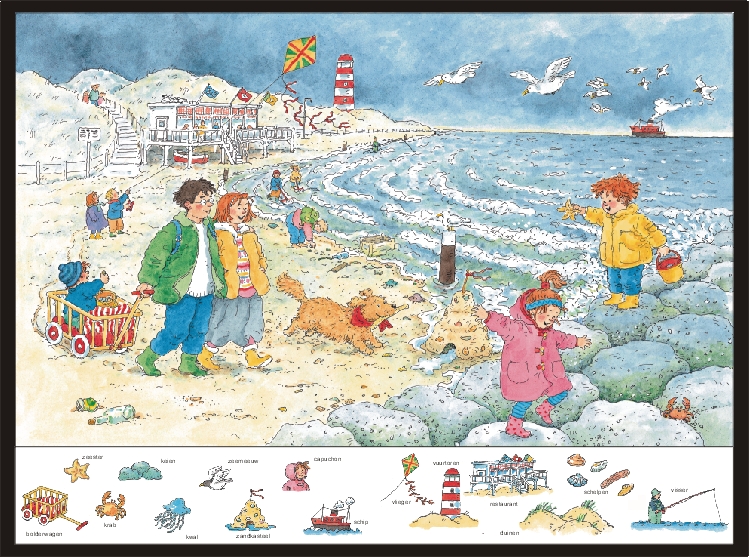 Auteur: Thirza OliemanTitel: Woordenschatontwikkeling, de inzet van praatplaten in het kleuteronderwijsAuteur: Thirza OliemanBegeleider: C.J. van der BeekHogeschool: Driestar HogeschoolCursusjaar 2011-2012InhoudsopgaveVoorwoord…………………………………………………………………………………...5Inleiding………………………………………………………………………………………6Hoofdstuk 1: Op welke wijze kan ik de woorden die bij het thema worden aangeboden aanbieden aan kleuters zodat deze toegevoegd worden aan hun actieve woordenschat?.................................................................................................7	Paragraaf 1.1: De woordenschat………………...…………………………………7	Paragraaf 1.2: Het woordenschatonderwijs…….…………………………………8	Paragraaf 1.3: Actieve en passieve woordenschat……………………………..14	Paragraaf 1.4: Het kiezen van woorden.…………………………………………15	Paragraaf 1.5: Aanbieden van woorden……..…………………………………..16Hoofdstuk 2: Door welke materialen wordt de woordenschat van kleuters ontwikkeld?………………………………………………………………………………….26	Paragraaf 2.1: Concrete voorwerpen……………………………………………..26	Paragraaf 2.2: (Prenten)boeken.………………………………………………….27	Paragraaf 2.3: Afbeeldingen………………………………………………………29	Paragraaf 2.4: Inzetbare materialen.……………………………………………..29Hoofdstuk 3: Op welke wijze kunnen de Bas-platen bijdragen aan de woordenschatontwikkeling van kleuters?.............……………………………………....31	Paragraaf 3.1: De praatplaat………………………………………………………31	Paragraaf 3.2: De Bas-serie……………………………………………………….32Paragraaf 3.3: Onderzoek naar huidig gebruik en nut van praatplaten in het onderwijs. …………………………………………………………………………...33Paragraaf 3.4: Kijkwijzers………………………………………………………….34Paragraaf 3.5: Onderzoek naar de inzet van kijkwijzers in het Woordenschatonderwijs……………………………………………………………56Hoofdstuk 4: Praktijkonderzoek…………………………………………………………………………..57	Paragraaf 4.1: Eerste onderzoek…………………………………………………57	Paragraaf 4.2: Resultaten eerste onderzoek…………………………………….59	Paragraaf 4.3: Tweede onderzoek………………………………………………..59	Paragraaf 4.4: Resultaten tweede onderzoek…………………………………...61 Hoofdstuk 5: Conclusies en discussie……………………………………………….....62Literatuuropgave………………………………………………………………………….66VoorwoordNa een aantal weken intensief bezig geweest te zijn met het onderzoek voor mijn scriptie en het beschrijven van de bevindingen hieruit, kan ik u met veel enthousiasme mijn scriptie presenteren. Ik vond het heel interessant om me te verdiepen in het woordenschatonderwijs en ik ben blij dat ik een bijdrage aan dit onderwijs heb kunnen leveren. Ik ben dan ook tevreden over de resultaten en zou graag een aantal mensen in dit kader willen bedanken voor hun bijdrage aan de totstandkoming van deze scriptie.Allereerst wil ik mijn afstudeerbegeleider vanuit Driestar Hogeschool, de heer Van der Beek, bedanken. De reacties die ik van hem kreeg waren steeds nuttig en stimulerend. Het was prettig om op deze manier positieve feedback te krijgen om zodoende verder te kunnen gaan met mijn scriptie.Als tweede wil ik ook mijn begeleider vanuit de Prins Willem-Alexanderschool, mevrouw Veldhuizen, bedanken. Zij zorgde er steeds voor dat ik de mogelijkheid had om mijn praktijkonderzoek uit te kunnen voeren en zij zorgde voor een actieve bijdrage hierin. Als derde wil ik een aantal personeelsleden van de Prins Willem-Alexanderschool, mevrouw Jobse en mevrouw Verburg, bedanken voor het meewerken aan mijn onderzoek.Ik wens dat dit onderzoek bijdraagt aan de ontwikkeling van het woordenschatonderwijs op de Prins Willem-Alexanderschool en tevens op andere basisscholen.InleidingOp mijn stageschool, de Prins Willem-Alexanderschool in Waarder, leven er een aantal vragen rondom het woordenschatonderwijs. Eén van de vragen is: Hoe kunnen we (meer) woorden aanbieden in de kleutergroepen zodat kinderen ze echt onthouden? En kunnen kijkplaten, zoals de Bas-platen, hier een bijdrage aan leveren? Met mijn afstuderen wil ik graag een bijdrage leveren aan het woordenschatonderwijs op mijn stageschool. Voor mijn Taalteamopdracht (TOP) voor de minor taal heb ik al een kort onderzoek gedaan naar het woordenschatonderwijs. Door deze scriptie te schrijven, wil ik hier verder op doorgaan, zodat het echt komt tot een concrete beantwoording van de vraag van de school. Zelf wil ik ook graag meer te weten komen over het geven van woordenschatonderwijs aan kleuters, zodat ik als leerkracht hier concreet aan kan werken in de dagelijkse lespraktijk.De gekozen probleemstelling hierbij is de volgende: In hoeverre kan het gebruik van praatplaten in het kleuteronderwijs bijdragen aan een voldoende ontwikkeling van de woordenschat bij kleuters? Deze probleemstelling heb ik onderverdeeld in drie deelvragen, de zogenaamde onderzoeksvragen:Op welke wijze kan ik de woorden die bij het thema worden aangeboden aanbieden aan kleuters, zodat deze toegevoegd worden aan hun actieve woordenschat?Door welke materialen wordt de woordenschat van kleuters ontwikkeld?Op welke wijze kunnen de Bas-platen bijdragen aan de woordenschatontwikkeling van kleuters?Aan de hand van deze onderzoeksvragen wil ik komen tot het doel van mijn onderzoek. Het doel is te weten te komen hoe we als kleuterleerkrachten het beste woordenschatonderwijs kunnen geven. Vanuit deze kennis wil ik kijkwijzers ontwerpen voor de Bas-platen, die bij kunnen dragen aan de woordenschatontwikkeling van kleuters. Deze kijkwijzers kan de stageschool in gebruik nemen bij de behandeling van de praatplaten uit de Bas-serie. Zodoende lever ik een nuttige bijdrage aan het woordenschatonderwijs op mijn stageschool. Om tot de beantwoording van mijn onderzoeksvragen te komen, wil ik een literatuuronderzoek uitvoeren. Daarnaast wil ik een ontwikkelingsonderzoek uitvoeren, waarbij ik eerst de huidige situatie in kaart zal brengen. Hierbij zal ik nagan wat de huidige (woordenschat)resultaten zijn van het werken met praatplaten in het kleuteronderwijs. Ook wil ik een nieuwe didactische aanpak ontwikkelen om de praatplaten van de Bas-serie op de juiste wijze in te zetten ten behoeve van de woordenschatontwikkeling van kleuters.Mijn hypothese in dit onderzoek is dat de praatplaten van de Bas-serie zeer nuttig kunnen zijn bij het aanbieden van woorden en dus voor de ontwikkeling van de woordenschat bij kleuters. Door de juiste vragen te stellen aan de kinderen bij de praatplaten en door woorden te herhalen worden er zoveel mogelijk woorden toegevoegd aan de actieve woordenschat van kinderen.Hoofdstuk 1Op welke wijze kan ik de woorden die bij het thema worden aangeboden aanbieden aan kleuters, zodat deze toegevoegd worden aan hun actieve woordenschat?Om tot de beantwoording van deze deelvraag te komen, heb ik de vraag uitgesplitst in vijf paragrafen. Als eerste wil ik onderzoeken wat de woordenschat inhoudt. Als tweede wil ik onderzoeken wat het woordenschatonderwijs inhoudt. Als derde wil ik het verschil tussen actieve en passieve woordenschat nader uitwerken. Als vierde wil ik bekijken op welke manier je de woorden kunt kiezen die je aan de kinderen aan wilt bieden en hoe je bijhoudt welke woorden je behandeld hebt. Als laatste wil ik de manier onderzoeken waarop deze woorden aan kleuters aangeboden kunnen worden en dan in het bijzonder welke leerkrachtvaardigheden die hiervoor nodig zijn.Paragraaf 1.1De woordenschatAls kinderen de basisschool binnenkomen, kennen ze meestal al 2.000 à 3.000 woorden (Verhallen & Verhallen, 1994). Deze woorden hebben ze in allerlei situaties en contexten opgepikt door het proces van interactie en feedback met bijvoorbeeld ouders (Duerings, van der Linden, Schuurs & Strating, 2011), waarbij kinderen de betekenis van een woord opdoen. De eerstetaalverwerving van kinderen kunnen we op verschillende niveaus beschrijven. Allereerst is er het fonologisch niveau, wat het niveau van de spraakklanken is. Als tweede kennen we het morfologisch niveau. Bij dit niveau gaat het om de manier waarop woorden gevormd worden. Als derde is er het semantisch niveau. Hierbij gaat het om de betekenis van de taal. Ten vierde is er het syntactisch niveau, waarbij men de regels ontdekt die er zijn voor het combineren van woorden. En ten slotte is er het pragmatisch niveau. Hier gaat het om het gebruik van de taal en de regels die er zijn voor de communicatie tussen mensen. Deze niveaus zijn op allerlei manieren met elkaar verbonden. Een kind is tijdens het leren van de taal dan ook vaak met alle niveaus tegelijk bezig. Naast deze niveaus onderscheiden we ook fasen in de taalontwikkeling. Een kleuter zit met zijn of haar taalgebruik in de differentiatiefase. Deze fase duurt van 2 ½ tot 5 jaar. Kinderen leren op deze leeftijd dat woorden van vorm kunnen veranderen en dat die vormverandering ook iets betekent. Ze leren taal los van een concrete context gebruiken en kunnen spreken over zaken die niet in hun directe omgeving voorkomen (Huizenga, 2005).In die taalverwerving zijn er grote verschillen tussen kinderen op het gebied van woordkennis (Van den Nulft & Verhallen, 2009). De woordenschat (woorden die mensen kennen en begrijpen) van 6-jarige leerlingen wordt geschat op 4.500 woorden (Van den Nulft & Verhallen, 2009). Kinderen leren in de kleuterperiode dus ongeveer 2.000 woorden! De woordenschat van 15-jarige leerlingen wordt geschat op ongeveer 15.000 woorden. Dit houdt dus in dat Nederlandse kinderen gemiddeld 1.000 woorden per jaar leren. Dat komt neer op 2 à 3 woorden per dag (Verhallen & Verhallen, 1994). De woordenschat kunnen we zien als de basis van taalontwikkeling bij jonge kinderen. Woorden zijn immers de belangrijkste betekenisdragers bij communicatie en informatieverwerking (Kienstra, 2003). Als leerkracht ben je dagelijks (ongemerkt) bezig met het uitbreiden van die woordenschat. Want op een doorsnee ochtend in een willekeurige klas worden al meer dan 25.000 woorden gebruikt! Steeds als er gepraat wordt, moeten leerlingen een enorme hoeveelheid woordkennis inzetten. Zowel actieve als passieve kennis van woorden is nodig om de les te kunnen volgen, mee te kunnen doen, elkaar te begrijpen en om informatie te delen (Van den Nulft & Verhallen, 2009).Maar hoe ziet dat eruit, al die woorden in het geheugen? Moeten we dit voorstellen als een vormeloze berg, als een keurig geordend woordenboek of als een netwerkstructuur (Verhallen & Verhallen, 1994)? Verhallen en Verhallen (1994) geven hier het antwoord op. Het idee van de vormeloze berg valt af, omdat woorden die hap-snap in de les worden aangeboden door kinderen vaak niet worden onthouden. Daarentegen onthouden kinderen woorden wel die in een bepaalde context aangeboden worden. We hoeven meestal niet lang te zoeken naar woorden daar onze hersens niet volgens een ‘woordenboek-principe’ werken. Hierdoor kunnen we woorden ook meteen uitspreken. Naar schatting selecteren mensen bij het spreken, luisteren, lezen en schrijven gemiddeld 100.000 keer per dag een bepaald woord uit het geheugen. Missers, zoals versprekingen, komen daarbij zelden voor. Dit geeft aan dat er een structuur met allerlei verbindingen tussen de woorden en een strakke organisatie binnen het mentale lexicon (woorden in ons hoofd) bestaat. Ook kunnen wij op diverse manieren een gevraagd woord uit ons lexicon ophalen, zoals op grond van betekenis of context en op basis van klank en schrijfwijze. Dit allemaal bij elkaar duidt op het mentale lexicon als een netwerkstructuur. In deze netwerkstructuur lopen allerlei verbindingen en dwarsverbindingen tussen woorden. Deze netwerkstructuur is een gigantisch web van woorden en betekenisrelaties en bevat diverse soorten kennis, zoals kennis over klank en betekenis. Bij één woord kunnen al veel verschillende betekenisaspecten zijn opgeslagen. De hiërarchische (abstracte) structuur, zoals bij hyponiemen, is hierbij belangrijk. Deze hiërarchische structuur bestaat uit hoofdcategorieën met verschillende soorten of subcategorieën (van abstract naar concreet). Er is dus sprak van een classificatie. Deze hiërarchische relaties structureren het denken (Van den Nulft & Verhallen, 2009). Onderzoek toont aan dat de betekenisrelaties in het mentale lexicon aanvankelijk nog niet zo hiërarchisch gestructureerd zijn. Rond het zevende jaar treedt de verandering op en is er de overgang naar de meer ‘volwassen’ manier van associëren geconstateerd. Er wordt aangenomen dat rond deze leeftijd herstructureringen plaatsvinden in het lexicon, zodat de hiërarchie tussen de verschillende woorden steeds duidelijker wordt.Paragraaf 1.2Het woordenschatonderwijsOm succesvol deel te kunnen nemen aan het onderwijs hebben leerlingen een grote hoeveelheid woordkennis nodig (Verhallen & Verhallen, 1994). Zonder deze woordkennis kunnen leerlingen de leerkracht niet begrijpen en zullen ze van de lesstof niet veel oppikken. Woordkennis is dus een eerste vereiste om de les te kunnen volgen. Op school gaat het niet alleen om het leren van het Nederlands, maar ook om het leren in het Nederlands (Verhallen & Verhallen, 1994). Kinderen leren zowel woorden (verbreding van woordenschat) als (nieuwe en figuurlijke) woordbetekenissen. Door een uitbreiding van het aantal woordbetekenissen (relatie tussen woorden) verdiepen zijn hun woordenschat, waardoor het genoemde netwerk steeds hechter wordt (Van den Nulft & Verhallen, 2009; Kienstra, 2003). Helaas schieten taalboekjes hierin nogal eens tekort en gebeurt het dus dat kinderen die een kleine woordenschat hebben blijven kampen met een te kleine woordenschat (Van den Nulft & Verhallen, 2009). Wel moeten we opmerken dat taalmethodes zich steeds meer bezig gaan houden met woordenschat en hiervoor uitgewerkte leerlijnen ontwikkelen (Huizenga, 2005). Dit is dus een goed teken, hoewel kinderen met een (te) kleine woordenschat hiermee blijven kampen. Deze kleine woordenschat kan al ontstaan in de voorschoolse periode. De manier waarop de communicatie tussen ouders en kind verloopt, heeft invloed op de mate waarin de taalverwerving van het kind wordt gestimuleerd. Ook activiteiten die met het kind worden ondernomen (zoals peuterspeelzaalbezoek) hebben invloed op de woordenschat (Kienstra, 2003). Belangrijke risicogroepen in het woordenschatonderwijs zijn: allochtone kinderen, dialectsprekende kinderen, kinderen uit een taalarm milieu en kinderen met een vertraagde taalontwikkeling (Huizenga, 2005). Als kinderen over een kleine woordenschat beschikken, zullen ze vaak de les al niet goed kunnen volgen omdat zij niet begrijpen wat er gezegd wordt. Zij hebben moeite om zich vaktermen en abstracte begrippen eigen te maken (Huizenga, 2005). Bij deze kinderen moet het woordenschatonderwijs hen een duw in de rug geven, waardoor ze als het ware een inhaalslag maken. Gebeurt dit niet, dan kunnen zij niet voldoende profiteren van het onderwijs (Verhallen & Verhallen, 1994; Van den Nulft & Verhallen, 2009). Daarentegen zullen kinderen die over een grote woordenschat beschikken juist de les goed kunnen volgen, omdat ze begrijpen wat er gezegd wordt. Zij zullen ook met gemak allerlei nieuwe combinaties van woorden herkennen, omdat zij de betekenis van de beide delen van het woord al begrijpen. Woordkennis speelt dus bij alle vakken een rol en woordenschatuitbreiding moet in alle schoolvakken een plaats hebben (Verhallen & Verhallen, 1994). “Woorden leren = kennis uitbreiden” (Van den Nulft & Verhallen, 2009) is hierbij een belangrijke stelling. De verwerving van woorden hangt samen met de ontwikkeling van het inzicht in bijvoorbeeld hoeveelheden, tijd en ruimte, oorzaak en gevolg (Kienstra, 2003). Dit zie je ook terug in de verschillende vakgebieden. Terugkomend op de kinderen die over een kleine woordenschat beschikken en daardoor de les niet goed kunnen begrijpen, zien we een tweede probleem zich voordoen. Dit probleem houdt in dat door de geringe woordkennis die deze kinderen hebben de verwerving van andere woorden wordt belemmerd. Hierdoor komt de verwerving en verwerking van nieuwe kennis onder druk te staan. Van huis uit kunnen kinderen al minder vertrouwd zijn met woorden die in het onderwijs gebruikt worden (Van den Nulft & Verhallen, 2009; Duerings, et al., 2011). Bijvoorbeeld als de ouders laag opgeleid zijn, terwijl er op school op HBO-niveau wordt gesproken door de leerkrachten. Woorden worden immers niet los van elkaar verworven, daar er sprake is van een groeiproces. De hoeveelheid woorden die in het woordgeheugen is opgeslagen, breidt zich min of meer systematisch uit. Woorden gaan met elkaar allerlei verbindingen aan die in het hoofd tot stand worden gebracht (Verhallen & Verhallen, 1994). Doordat woorden altijd in verband of verbinding staan met andere woorden, kunnen woorden niet of zeer moeilijk zomaar los aangeleerd worden. Daarom is het voor kinderen met een kleine woordenschat moeilijk om een nieuw woord te verwerven, omdat ze het nieuwe woord niet kunnen koppelen aan een woord uit hun woordgeheugen. Een woord wat een leerling niet kent of begrijpt kan dus geen verbinding aangaan met andere woorden uit het geheugen en zal niet opgeslagen worden in het geheugen van een kind. Hierdoor kan het kind in een neerwaartse spiraal terechtkomen, waardoor er steeds grotere tekorten in woordkennis ontstaan (Van den Nulft & Verhallen, 2009). Als de leerkracht geen extra maatregelen neemt om de woordenschat te vergroten, worden de verschillen tussen kinderen in de loop van de jaren op school steeds groter (Van den Nulft & Verhallen, 2009). Daarom is het nuttig om strategieën te ontwikkelen die leerlingen in kunnen zetten om hun woordenschat uit te breiden (Verhallen & Verhallen, 1994). Deze strategieën kunnen kinderen ook toepassen in nieuwe situaties, zodat zij zelf nieuwe woorden kunnen leren (Kienstra, 2003). De strategieën zijn belangrijk en nuttig omdat op school nu eenmaal niet álle woorden aangeleerd kunnen worden en omdat de woordenschat zich ook nog na de basisschoolperiode moet uitbreiden. Om een strategie goed toe te passen, moet een kind het volgende doen: woorden kiezen, woordbetekenissen achterhalen en woorden onthouden. De woordbetekenissen achterhaalt een kind door één van de volgende strategieën in te zetten: labelen, categoriseren, analyseren van een woord, gebruikmaken van de verbale en non-verbale context, gebruikmaken van een bron in de moedertaal of tweede taal (bijvoorbeeld woordenboek) of letten op overeenkomsten tussen de moedertaal en de tweede taal (Kienstra, 2003; Duerings et al., 2011; Huizenga, 2005). Kinderen kunnen ook verschillende strategieën tegelijk gebruiken (Huizenga, 2005). Je leert als leerkracht een strategie aan kinderen aan door hardop denkend een aantal strategieën voor te doen (Duerings et al., 2011). Woordenschat is dus nodig om te werken aan een goede communicatie en aan goed onderwijs. Want als kinderen de woorden wel begrijpen, heeft dat een positief effect op hun leerprestaties. Kinderen begrijpen de woorden die je gebruikt, waardoor ze de lesinhoud die je wilt overdragen ook daadwerkelijk meekrijgen. Dit heeft als gevolg dat kinderen elke dag nieuwe woorden en begrippen bijleren hun kennisniveau stijgt (Van den Nulft & Verhallen, 2009).Het leren van woorden gaat voor een groot deel vanzelf. In allerlei situaties en contexten kunnen woorden opgepikt worden. Als kind leer je woorden doordat je ze vaak hoort in een dagelijkse context. Geleidelijk leer je een woord in verschillende situaties te gebruiken. Je leert dat bepaalde woorden bij elkaar horen en je leert dat je door het leren van woorden meer kennis over de wereld op doet. Bij dit verwerven van woorden concentreert een kind zich op twee dingen: de klankvorm (het label) en de betekenislading van het woord (het concept). Later komt hier het categoriseren bij, waardoor een kind een steeds beter idee van de woordbetekenis krijgt. Zodoende krijgt een woord steeds meer betekenisaspecten toegeschreven (Van den Nulft & Verhallen, 2009; Duerings et al., 2011). Door het labelen en het categoriseren ontstaat er een netwerkopbouw, waarbij kinderen meerdere betekenisrelaties leren te leggen tussen verschillende woorden in het netwerk. Hierdoor wordt de woordkennis nog meer verdiept (Van den Nulft & Verhallen, 2009). Uitgaande van bovenstaande worden de meeste woorden vanzelf verworven doordat een kind dezelfde woordvorm in allerlei verschillende situaties tegenkomt. Op basis van de context kan het kind zich een idee vormen van de betekenis van het woord. Een kind kan dus op eigen kracht heel veel woorden en betekenissen oppikken (Van den Nulft & Verhallen, 2009). De verwerving van een woord in een talige context verloopt op latere leeftijd in principe op precies dezelfde manier als de verwerving van woorden in de beginfase van de taalontwikkeling (het begint met een vaag idee en de betekenis wordt bij elke ontmoeting duidelijker op basis van verschillende contexten) (Verhallen & Verhallen, 1994). Woorden worden dus geleidelijk verworven en niet in één keer. Het woorden leren uit de context is een krachtig proces, waardoor veel woorden als vanzelf worden verworven (Verhallen & Verhallen, 1994). Misschien is het daarom wel zo dat er in het onderwijs geen apart vak ´woordenschat´ te vinden is. Leerkrachten kunnen er vanuit gaan dat leerlingen de woorden vanzelf wel oppikken en zien daarom het nut van woordenschatonderwijs niet in. Als kinderen in gunstige omstandigheden verkeren wat betreft het leren van woorden leren ze automatisch heel veel woorden bij. Maar er zijn ook leerlingen waarbij deze omstandigheden helemaal niet zo gunstig zijn, bijvoorbeeld bij allochtone kinderen of kinderen die opgroeien in een omgeving waar niet veel gelegenheid is om hun woordenschat te vergroten. Zij kunnen lang niet zoveel woorden oppikken uit de context. Om die gunstige omstandigheden voor het woordleren te creëren moet aan twee voorwaarden worden voldaan. Ten eerste moet er veel en gevarieerd geluisterd en gelezen worden. Ten tweede moeten kinderen automatisch de betekenis van woorden uit de context op kunnen pikken. Dit kan alleen als kinderen voldoende sleutelwoorden (woorden die een kind moet kennen om het onbekende woord te kunnen begrijpen) uit de tekst kennen. Dus een kind kan een nieuw woord betekenis geven op grond van zijn kennis van betekenissen (van de sleutelwoorden) en betekenisrelaties. Daarom is het belangrijk om de sleutelwoorden van tevoren uit te leggen als kinderen deze niet begrijpen. Het blijkt dus dat er tussen woordenschatopbouw en begrijpend luisteren in de onderbouw een zeer nauwe relatie is (Van den Nulft & Verhallen, 2009). Sinds de jaren tachtig en negentig wordt de aandacht voor woordenschatonderwijs steeds groter, mede door de allochtone kinderen op school (Huizenga, 2005). Met het woordenschatonderwijs bereiken we een viervoudig doel. Ten eerste zullen leerlingen meer woorden gaan begrijpen en daardoor de les beter volgen, omdat ze niet telkens struikelen over woorden die ze niet begrijpen. Ten tweede kunnen de leerlingen door middel van een goede woordenschatdidactiek de leerstof beter opnemen. Ten derde kunnen leerlingen hun eigen ideeën en denkprocessen beter verwoorden omdat ze meer woorden kennen. Ten slotte is een goede woordkennis absoluut noodzakelijk voor het leren lezen en het begrijpen van teksten (Van den Nulft & Verhallen, 2009).Naast het vanzelf oppikken van woorden werkt de leerkracht dus aan woordenschatuitbreiding. Hierbij is er voor de leerkrachten een verschil tussen intentionele en incidentele woordleersituaties. Intentionele woordleersituaties heeft de leerkracht gepland, incidentele woordleersituaties duiken ineens op en zijn dus niet gepland. Om dit incidenteel woordleren een kans te geven, moet er aan minstens drie voorwaarden worden voldaan, namelijk de volgende: de ‘mentale’ inbeddingskans (door grotere woordkennis kunnen gemakkelijker betekenissen van onbekende woorden afgeleid worden).De frequentie van het natuurlijk taalaanbod (kinderen komen het beste zo veel mogelijk met de Nederlandse taal in aanraking).De kwaliteit en begrijpelijkheid van de directe context (intonatie en herhaling in het spraakgebruik van de leerkracht zijn zo georganiseerd dat leerlingen een groot deel van de woorden die gebruikt worden kunnen begrijpen). Voor de kinderen is er het verschil tussen directe en indirecte woordleersituaties (Verhallen & Verhallen, 1994). Bij een zogenaamde directe situatie worden woorden expliciet aangeleerd; bij een indirecte situatie daarentegen verwerken ze een nieuw woord onbewust. Voor het uitzetten van een goede leerlijn op het gebied van woordenschat zijn intentionele situaties belangrijk, zodat kinderen door de leerkracht bewust verder worden geholpen in hun woordenschatontwikkeling.Tijdens het lesgeven komen veel (onbekende) woorden langs. Maar niet alle woorden hoeven aangeleerd te worden. Als leerkracht maak je zelf uit hoe je met nieuwe woorden omgaat die je tegenkomt. Er zijn hierbij drie mogelijkheden (Van den Nulft & Verhallen, 2009):Laat maar even zitten-houding: Als een woord niet belangrijk is in de context van de les hoef je hier niet apart aandacht aan te besteden. Kinderen kunnen tenslotte ook op eigen kracht woorden oppikken uit de context. Snel even aanwijzen en/of kort uitleggen-houding: Als kinderen een woord in de les niet begrijpen kan dit een belemmering vormen omdat ze de betekenis van het woord niet weten. In zo’n geval kun je het woord even heel kort uitleggen, zodat je snel door kunt gaan met de les.Met woorden in de weer-houding: Als je als leerkracht vindt dat kinderen een bepaald woord moeten kennen, kies je voor de systematische aanpak. De kinderen moeten het woord gaan begrijpen en het opslaan in hun woordenschat. Deze woorden (met betekenissen) moet je vooraf selecteren zodat je weet wat je aan wilt gaan bieden en op welke wijze. Voor dit selecteren zijn drie selectieregels: Kies alleen woorden die kinderen nog niet kennen en wel moeten leren, zet hoog in zodat alle leerlingen hun woordenschat aan kunnen vullen en kies voor zinvolle woorden die voor de leerlingen belangrijk zijn om de les te begrijpen. Voor het aanbieden gebruik je de viertakt (verderop in dit hoofdstuk beschreven) en het is het beste als je de aan te leren woorden als woordcluster door de viertakt heen haalt. Dus geen losse woorden aanleren, maar woorden aanleren die met elkaar in verband staan. Hierdoor breid je meteen een stuk van het netwerk van de woordenschat van kinderen uit en zodoende ben je bezig met een goede netwerkopbouw.Als leerkracht neem je zo heel wat keren per dag de beslissing hoe je met woorden om gaat. Natuurlijk kun je niet alle woorden bewust en systematisch aan gaan leren, hiervoor moet een selectie gemaakt worden. In de paragraaf ‘woorden bij het thema’ wordt hier dieper op ingegaan. Het kan ook nuttig zijn om bij bepaalde woorden te kiezen voor optie één of twee. In de praktijk maak je als leerkracht steeds een afweging. Hierbij kun je vertrouwen op je intuïtie en gezond verstand. Vaak kun je als leerkracht zelf goed bepalen welke woorden aangeboden moeten worden.Het doel van elke woordenschatles is woordenschatuitbreiding. Het draait dus om opslag van woorden en betekenissen in het mentale lexicon van een kind. Maar ook het terug kunnen vinden van woorden in het mentale lexicon is natuurlijk van groot belang! Hierbij geldt dat, als een woord vaker uit het geheugen is ‘opgehaald’, de route (door het netwerk) meer uitgesleten is en het woord (of de woordcombinaties/samenstellingen) dus gemakkelijker gevonden kan of kunnen worden. (Verhallen & Verhallen, 1994). Aan de hand hiervan willen we als leerkracht natuurlijk weten hoe we kunnen bereiken dat leerlingen nieuwe woorden in het mentale lexicon opnemen, vasthouden en weer terugvinden. Verhallen en Verhallen (1994) hebben hiervoor een aantal basisprincipes geformuleerd:Als een woord één enkele keer wordt aangeboden is de kans zeer klein dat het woord in het mentale lexicon zal beklijven. Om een woord wel te laten beklijven, is herhaling nodig!Als een woord slechts in één context wordt behandeld, kan de leerling weinig verbindingslijnen leggen met andere woorden in het mentale lexicon. Het gevolg hiervan is dat maar enkele betekenisaspecten van het woord worden belicht en dat het woord geen vaste verankering krijgt in het mentale lexicon. Woorden moeten herhaald worden om ze te laten beklijven, maar ook om de ‘ophaalbaarheid’ van een woord uit het mentale lexicon te vergroten.Verschillende contexten belichten verschillende betekenisaspecten. Hierbij kan men het beste uitgaan van de meest gebruikte betekenis van het te leren woord. Dat betekent dat het te leren woord in de meest voor de hand liggende contexten wordt aangeboden. Uiteindelijk moet een woord een vaste plaats krijgen in de structuur van het mentale lexicon. Hiervoor moeten op een juiste wijze betekenisrelaties worden gelegd. Samengevat is het voor de leerkracht belangrijk om woorden te herhalen en verschillende contexten te gebruiken om de meest gebruikte betekenis(sen) van het woord aan te leren. Dit moet natuurlijk allemaal gebeuren door middel van een prikkelende didactiek (Van den Nulft & Verhallen, 2009), zodat het geen saaie oefeningen zijn voor kinderen.Het gebruik van ICT is zeker een aanrader bij het geven van woordenschatonderwijs. Op het digibord kun je bijv. een woordposter maken of een digitaal prentenboek laten zien (Duerings et al., 2011).In het woordenschatonderwijs is het onderwijs geven in betekenis en juist gebruik van het woord belangrijker dan het aanleren van de correcte vorm. Voor het beheersen van een woord is het kennen van de betekenis(sen) van een woord dus het belangrijkst. Hierbij is het belangrijk om in te zien dat woorden over het algemeen geen keurig afgemeten pasklare betekenissen hebben. Bij praktisch elk woord zijn meerdere betekenisaspecten opgeslagen in het geheugen (van den Nulft & Verhallen, 2009). Dat maakt het uitleggen van een woord in de praktijk vaak ingewikkeld. Er hoort bij elk woord een brokje taal, een label (hoorbaar of zichtbaar) en een brokje kennis, een concept (dit is een bundeling van betekenisaspecten in het hoofd) (Van den Nulft & Verhallen, 2009). Hierbij zijn grenzen tussen concepten/woordbetekenissen vaak moeilijk aan te geven en is de kern van de betekenis moeilijk te vatten (Verhallen & Verhallen, 1994). Tussen woorden zijn er allerlei betekenisrelaties. Hieronder wil ik er een aantal bespreken die Verhallen en Verhallen (1994) beschrijven. Als eerste betekenisrelatie zijn er synoniemen. Dit betekent dat twee woorden precies dezelfde betekenis hebben. Twee verschillende woorden verwijzen dus naar hetzelfde concept, zoals ‘fiets’-‘rijwiel’. Maar het gebruik van woorden die hetzelfde betekenen, blijkt vaak samen te hangen met context en situatie. Zo gebruik je bepaalde woorden in de ene situatie en een synoniem voor dit woord in een andere situatie. Volledig zuivere synoniemen zijn niet veel te vinden. Als tweede betekenisrelatie zijn er antoniemen. Dit zijn twee woorden met een tegengestelde betekenis, zoals jong-oud. Als derde betekenisrelatie zijn er hyponiemen. Dit zijn woorden met onderschikkende betekenis. Het zijn eigenlijk subcategorieën van een hoofdcategorie. Het gaat hierbij dus om verzamelingen, zoals ‘mes’-‘vork’-‘lepel’. De hoofdcategorie is dan ‘bestek’.Met behulp van deze drie betekenisrelaties (synoniemen, antoniemen en hyponiemen) kunnen we semantische velden maken. Dit zijn samenhangende groeperingen van woorden. In het onderwijs worden synoniemen en antoniemen vaak gebruikt om nieuwe woorden uit te leggen. Daarnaast wordt veel schoolse kennis georganiseerd met hetzelfde basisprincipe als hyponymie. En semantische velden zijn nuttig om de verbindingen tussen verschillende woorden te leggen, waardoor kinderen de woorden kunnen onthouden. Aan de leerkracht de taak om de betekenis van een woord zo te presenteren dat die voor alle kinderen begrijpelijk is. Tussen woorden kunnen ook vormrelaties aanwezig zijn. Zo zijn er de homoniemen. Dit houdt in dat een woord met dezelfde vorm een zeer verschillende betekenis kan hebben (Verhallen & Verhallen, 1994). Zoals het woord ‘kraan’. Als eerste betekenis is er de kraan waar water uit komt, als tweede betekenis is er de kraan als graafmachine. Als leerkracht moet je rekening houden met deze homoniemen. Voor de betekenis van een woord moet gekeken worden naar de context en situatie waarin het voorkomt of gebruikt wordt. Aan de hand hiervan kan de betekenis vastgesteld worden. Het is goed om deze strategie (naar context en situatie kijken) aan te leren aan kinderen, zodat zij deze zelf toe kunnen passen als zij tegen een homoniem aanlopen.Alles bij elkaar gezien blijken woorden de sleutel te zijn tot succes (van den Nulft & Verhallen, 2009) en is het dus van belang dat leerkrachten hier voldoende aandacht aan geven in het basisonderwijs.Paragraaf 1.3Actieve en passieve woordenschatEr is een verschil in de woordenschat. We hebben namelijk de actieve en de passieve woordenschat. In Verhallen en Verhallen (1994) wordt dit het verschil tussen productie (iets in taal uitdrukken) en receptie (taal begrijpen) genoemd. Productie zou je dus actieve woordenschat kunnen noemen, en receptie zou je passieve woordenschat kunnen noemen. Nader bekeken is de actieve woordenschat de woorden die men kent en ook daadwerkelijk gebruikt. De passieve woordenschat zijn de woorden die men wel kent en begrijpt, maar niet gebruikt. In dit onderzoek wil ik de begrippen ‘actieve woordenschat’ en ‘passieve woordenschat’ gebruiken, om verwarring te voorkomen. Actieve woordenschat loopt van betekenis naar vorm (men zoekt bij de betekenis de juiste vorm, oftewel het juiste woord) en passieve woordenschat loopt van vorm naar betekenis (men zoekt bij een bepaalde vorm (oftewel een bepaald woord) naar de juiste betekenis). Als een leerkracht woorden aan wil gaan bieden, moet hij/zij beslissen of de kinderen deze woorden actief of passief moeten beheersen. Dit is een belangrijke keuze. Veel leerkrachten willen werken aan de actieve woordenschat omdat ze denken dat de leerlingen een woord pas kennen als ze het kunnen zeggen. Maar dit is een misverstand. Om te beginnen hoeven heel veel woorden alleen maar receptief gekend te worden. Het is belangrijk dat kinderen de woorden die in de les gebruikt worden kunnen begrijpen (Verhallen & Verhallen, 1994). Dus door woorden toe te voegen aan de passieve woordenschat bereik je ook zeker wat! Kinderen kunnen de les beter volgen en begrijpen (moeilijke) woorden. Bij alle mensen is de passieve woordenschat veel groter dan de actieve woordenschat. Men begrijpt dus veel woorden, maar gebruikt ze zelf niet. Daarbij komt dat het actief leren van woorden 50 tot 100 % moeilijker is dan het passief leren van woorden (Verhallen & Verhallen, 1994). In het verwervingsproces is de passieve beheersing altijd de eerste stap. Een kind moet een woord passief beheersen voordat hij of zij het actief in kan zetten. Passief houdt in dat je weet hoe een woord klinkt, hoe het er in geschreven vorm uitziet, in welke zinspatronen het voorkomt, met welke andere woorden het voorkomt, etc. Actief houdt in dat een woord passief beheerst moet worden, zoals hierboven beschreven, maar je moet daarnaast ook weten hoe je een woord moet uitspreken, spellen, in welke zinspatronen je het moet plaatsen, met welke woorden je het moet combineren etc. (Verhallen & Verhallen, 1994). Daarom vloeit actieve woordenschat voort uit de passieve woordenschat. De actieve woordkennis omsluit op alle punten de passieve woordkennis en vormt er een uitbreiding op. In mijn onderzoek zet ik in op de actieve woordenschat. Dit doe ik omdat de meeste woorden die bij kleuters worden aangeboden behoren tot de basiswoordenschat. Het zijn woorden die veel voorkomen in onze taal en dus in het dagelijks leven actief gebruikt worden. Hierdoor lijkt het mij het meest nuttig om bij kleuters woorden toe te voegen aan hun actieve woordenschat. Natuurlijk wordt een woord eerst passief aangeleerd, maar door herhaling moet het ook actief gebruikt gaan worden door de kinderen.Paragraaf 1.4Het kiezen van woordenHoe kun je als leerkracht meer systematiek brengen in het proces van het kiezen van woorden? Er zijn bepaalde (streef)woordenlijsten opgesteld, zoals de Basiswoordenlijst vanaf blz. 253 in Woordenschatontwikkeling van Marijke Kienstra (2003), de basiswoordenlijst primair onderwijs van Mulder, Timman en Verhallen (2009) en De allereerste woorden voor anderstalige peuters en kleuters van Bacchini, Boland, Hulsbeek, Pot en Smits (2005). In deze lijsten staan de basiswoorden die kinderen moeten weten. De lijst in Woordenschatontwikkeling bestaat uit verschillende woordsoorten: zelfstandige naamwoorden, werkwoorden, bijvoeglijke naamwoorden en functiewoorden (Kienstra, 2003). Maar als leerkracht moet je toch zelf of samen met het schoolteam bepalen welke woorden gekozen worden om aan te bieden. Dit omdat elke groep weer anders is en elk kind weer een ander aanbod vraagt. Er moeten algemene woorden gekozen worden, deze komen veel voor in onze taal of worden veel gebruikt op school. Daarnaast moeten er specifieke woorden gekozen worden, deze geven in het onderwijs noodzakelijke kernstof weer, dragen bij aan het behalen van de lesdoelen en de communicatieve behoeften van de leerlingen (Verhallen & Verhallen, 1994). Het is hierbij belangrijk dat woorden die sterk overeenkomen qua betekenis/vorm niet tegelijkertijd aangeboden worden, omdat dit voor verwarring kan zorgen en leerlingen de woordbetekenissen dan door elkaar gaan halen. Woorden als meer-minder, groot-klein, donker-licht etc. dienen dus niet tegelijkertijd aangeboden te worden. Zorg er eerst voor dat de leerlingen het meest nuttige woord goed kennen, biedt daarna pas het woord aan dat er op lijkt (Kienstra, 2003). Naast de kernbegrippen uit een les die de leerkracht aanleert zijn er meer woorden die aangeboden moeten worden. Deze woorden worden geselecteerd aan de hand van de drie criteria: frequentie (hoe vaak komen woorden voor), nut (welke woorden zijn nuttig om te weten) en pregnante context (een context die de betekenis van een woord in meer dan één opzicht goed doet uitkomen) (Verhallen & Verhallen, 1994). Daarnaast is het natuurlijk belangrijk dat de betekenis van een woord nog onbekend is voor in ieder geval een deel van de leerlingen (Kienstra, 2003). Want bekende woorden aanbieden draagt niet zoveel bij aan de woordenschat. Bij deze criteria kijkt een leerkracht voorbij de grenzen van zijn eigen les en heeft ook oog voor de hogere groepen die nog komen voor het kind. Door met deze criteria naar woorden te kijken kun je als leerkracht of als team met elkaar beslissen welke woorden je nog meer aan wilt bieden.De fasering van het woordenschatonderwijs is belangrijk: welke woorden eerst, welke betekenissen eerst en welke woorden en betekenissen later (Verhallen & Verhallen, 1994). Want natuurlijk zijn niet alle woorden even belangrijk om aan bod te komen in de les. Als men de aan te bieden woorden geselecteerd heeft, moet er nog bekeken worden welke betekenis aan de woorden zal worden gegeven. Zoals eerder beschreven kunnen woorden namelijk meerdere betekenissen hebben. Als leerkracht moet je een goede betekenisomschrijving voor een woord hebben. Als laatste moeten woorden worden genoteerd. Als leerkracht kun je een map, een lijst of iets dergelijks bijhouden zodat je weet welke woorden aangeboden zijn. Dit noteren kan op verschillende manieren: chronologisch (in volgorde van behandeling), alfabetisch, thematisch, grammaticaal, vak- en/of leerjaargebonden. (Verhallen & Verhallen, 1994). Zelf ben ik bij de kleuters voor het thematisch noteren. Dit is overzichtelijk omdat je bij de kleuters met thema’s werkt. Zo weet je per thema wat behandeld is en kun je een woordenlijst bij een thema het volgende jaar zo weer gebruiken. Het bijhouden van woordenlijsten doe je niet alleen voor jezelf, maar ook voor de leerkrachten van de komende jaren, zodat zij weten wat de kinderen aangeboden hebben gekregen. Bij het opschrijven van deze woorden kun je alleen het woord noteren, maar je kunt ook aanvullende informatie geven, zoals de vindplaats (de eerste plek waar het woord behandeld is), de context, de gekozen betekenis, wijze waarop betekenis wordt gegeven, de woordvorming (vervoegingen, met lidwoord), etc. (Verhallen & Verhallen, 1994).  Het lijkt mij in ieder geval verstandig om de gekozen betekenis(sen) van elk woord op de woordenlijst te vermelden. Het is natuurlijk heel handig voor de leerkracht om woordenlijsten bij te houden of te gebruiken, maar ook voor de leerlingen is dit handig! Zo kun je als leerkracht de leerlingen woordenschriften bij laten houden waarin ze plaatjes kunnen plakken. Dit kan per woord, maar er kunnen ook plaatjes bij verzamelingen gezocht worden, zoals ‘waarmee eten we, welke dieren vind je alleen in de dierentuin’, etc. (Verhallen & Verhallen, 1994). Mijns inziens kun je ook één boek bijhouden voor heel de klas, waarin je samen met de kinderen plaatjes plakt die bij de woorden horen. Dit boek moet dan altijd beschikbaar zijn voor kinderen, het zit bijvoorbeeld in de boekenkrat of staat in de leeshoek. Bij het bekijken van de plaatjes zullen de kinderen zich de woorden weer herinneren, een goed middel dus voor de consolidatie van woorden!Paragraaf 1.5Aanbieden van woordenAls je de woorden hebt geselecteerd die je wilt aanbieden, is het belangrijk om doelen te gaan stellen. Er moeten efficiënte leerdoelen vastgesteld worden, de prioriteit van de woorden is hierbij belangrijk (Verhallen & Verhallen, 1994). Dus als een woord vaker voorkomt in de Nederlandse taal, heeft dat prioriteit boven een woord wat niet vaak voorkomt in de Nederlandse taal. Er moet steeds een afweging gemaakt worden tussen belang van het woord en de leerlast die het woord voor het kind vormt (Verhallen & Verhallen, 1994). Als een woord een zware leerlast is (afhankelijk van de voorkennis van de leerling, eigenschappen van het woord en de omstandigheden waaronder het woord geleerd wordt) en het daarbij niet zoveel belang heeft in het dagelijks taalgebruik, moet men goed afwegen of men dit woord wel aan wil gaan bieden (Verhallen & Verhallen, 1994). Er moet ten eerste dus goed nagedacht worden over welke woorden aangeboden moeten worden. Daarnaast moet in het leerdoel staan hoe leerlingen de woorden moeten kennen; gaat het bijvoorbeeld vooral om uitspraak of om de betekenis van een woord? Leerdoelen kunnen betrekking hebben op vorm, positie, functie en betekenis van een woord (Verhallen & Verhallen, 1994). Beperking van leerdoelen is belangrijk, zodat je als leerkracht concreet weet waar je aan werkt en de kinderen de draad niet kwijtraken. Als er geen efficiënte leerdoelen gesteld worden kan verwarring en overbodige oefening ontstaan. Ook is het niet mogelijk om zonder voorgenomen en afgeschermd leerdoel te bepalen of het leerdoel behaald is! (Verhallen & Verhallen, 1994). Natuurlijk is het juist wel belangrijk om te bepalen of het leerdoel behaald is, om te kijken waar je de volgende keer verder aan wilt werken. Samengevat begint goed woordenschatonderwijs bij een verantwoorde selectie van woorden en leerdoelen. Maar dan komt de kern: de woorden moeten onderwezen worden (Verhallen & Verhallen, 1994)!Heel vaak worden nieuwe woorden in de klas uitsluitend ´toetsend´ behandeld (Verhallen & Verhallen, 1994). Hiermee wordt bedoeld dat leerkrachten willen weten of kinderen de woorden al kennen, het woord zelf wordt dan niet uitgelegd. Een leerkracht stelt bijvoorbeeld de vraag: ‘Wie weet wat dit voor voorwerp is?’ Eigenlijk kunnen dit soort oefeningen alleen gedaan worden als de woorden al bekend zijn bij kinderen (Verhallen & Verhallen, 1994). Anders ontstaat er een soort ‘afvalrace’ waarbij kinderen met een grote woordenschat meedoen en kinderen met een kleinere woordenschat al snel afhaken (Van den Nulft & Verhallen, 2009). Door dit soort oefeningen komen kinderen dus ook niet verder in de ontwikkeling van hun woordenschat. Deze oefeningen kosten ook veel tijd, het is sneller en zinvoller als de leerkracht eerst zelf de uitleg van een woord geeft. Door deze ‘pre-teaching’ kunnen de leerlingen zinvol meepraten aan de hand van de vragen die ze naderhand voorgelegd krijgen (Van den Nulft & Verhallen, 2009). Door deze vragen leren de kinderen betekenisaspecten van het woord en is het niet een raadspelletje naar het woord bij de betekenis. Hierdoor wordt de onderwijstijd beter besteed. Het is dus raadzaam om eerst woorden zelf aan te bieden voor je de kinderen aan het woord laat (Van den Nulft & Verhallen, 2009).Naast het voornamelijk ‘toetsend’ bezig zijn met woordenschat beperkt de aandacht voor woorden in het taalonderwijs zich grotendeels tot de vorm van de woorden (Verhallen & Verhallen, 1994). Men weet dat de hierbij behorende taalregels stapsgewijs en via herhaalde oefening geleerd kunnen worden. Maar dat geldt volgens Verhallen en Verhallen (1994) ook voor betekenistoekenning! De verwerving van de betekenis van een woord doorloopt allerlei incomplete voorstadia en stapje voor stapje wordt dan de gehele betekenis van een woord verworven. Er ontstaat een concept: een geheel van betekenissen, associaties, ideeën en beelden dat aan een woord of begrip verbonden is (Vermeer, 1990). Het leren van (concrete) concepten kan bevorderd worden door voorbeelden en tegenvoorbeelden te laten zien, hierbij kan men wijzen op kenmerken van het desbetreffende concept (Verhallen & Verhallen, 1994). Als dit goed beschouwd wordt, is het ‘toetsend’ behandelen van woorden en het voornamelijk aandacht hebben voor de vorm van woorden niet voldoende om kinderen de betekenis van woorden te leren en te laten onderhouden. Er moeten dus eisen aan onze didactiek gesteld worden!Woordenschatverwerving is een intensief en systematisch proces. Aansluitend hierop zou volgens Verhallen en Verhallen (1994) en Huizenga (2005) het woordenschatonderwijs op systematische wijze moeten worden georganiseerd in een doorlopende leergang. Hierdoor leren kinderen op gestructureerde wijze in korte tijd veel woorden en betekenissen bij (Van den Nulft & Verhallen, 2009). Hierbij is het noodzakelijk dat systematisch wordt bijgehouden welke woorden en welke betekenissen aangeboden en ingeoefend zijn. Woorden kunnen niet ‘hap-snap’ worden geleerd, dan onthouden kinderen vaak de betekenissen niet omdat er geen herhaling plaats vindt. Routines in het woordenschatonderwijs zijn een belangrijk middel om de ontwikkeling van kinderen te stimuleren. Routines zijn vaste, steeds terugkerende activiteiten of werkvormen die voor de kinderen herkenbaar en zichtbaar aanwezig zijn. Door bekendheid en herhaling van routines krijgen kinderen zicht op het verloop van de werkwijze. Kinderen hoeven hun aandacht niet meer bij de vorm van de routine te houden, maar kunnen nu alle aandacht aan de inhoud besteden. Bij een routine hoort vaak speciaal materiaal. Je kunt bijv. gaan werken met een groepswoordenboek, waarin alle woorden komen te staan die de kinderen geleerd hebben. Als je eenmaal met zo’n routine gestart bent, is het belangrijk deze te onderhouden, te verdiepen en te verbreden. Behalve het groepswoordenboek is het woord van de dag, de thematafel, de praatplaat en het woordposter een goede routine in het onderwijs (Duerings et al., 2011). Het gaat bij het onderwijzen van woordenschat dus niet om het toetsen, maar om het aanleren van nieuwe woorden. De leerkracht speelt hierbij een centrale rol. Hij kan in elke praktijksituatie de woordenschat op een zinvolle en functionele manier helpen uitbreiden (Van den Nulft & Verhallen, 2009). De viertakt is hierbij een veel gebruikt hulpmiddel om woorden te onderwijzen. In de zogenaamde viertakt die Verhallen en Verhallen (1994) en Van den Nulft en Verhallen (2009) beschrijven zijn er didactisch gezien vier fasen: voorbewerken, semantiseren, consolideren en controleren. Herhaling is hierbij van groot belang. De viertakt sluit nauw aan bij het natuurlijke verloop van het woordleerproces (Verhallen & Verhallen, 1994). Marijke Kienstra (2003) noemt ook de viertakt in haar boek, maar legt daarbij andere accenten. Maar de overeenkomsten zijn zeker te vinden. De viertakt lijkt mij een goede manier om woorden te onderwijzen aan kinderen. In de praktijk lopen de verschillende fasen vaak vloeiend in elkaar over, maar het is juist daarom nodig om de achterliggende didactische structuur in het oog te houden. Daarom wil ik hieronder deze viertakt per fase uitwerken.VoorbewerkenBij het voorbewerken gaat het om het creëren van een gunstige beginsituatie, oftewel een pakkende start. Als je een nieuw woord aanleert, is het niet juist om meteen met de deur in huis te vallen. Het moet eerst gekoppeld worden aan ervaringen en al aanwezige taalkennis. Het woord moet in de juiste context komen te staan. Op deze manier kan het woord al direct de juiste verbindingen krijgen in het mentale lexicon. Tijdens het voorbewerken wordt er als het ware een betekenisvolle prikkel gegeven om het woordleerproces op gang te brengen. Dit houdt concreet in: het organiseren van een juiste context, het activeren van voorkennis en het betrokken en gemotiveerd maken van leerlingen. Als leerkracht wil je bij de leerlingen een leerbehoefte scheppen.. De voorbewerking moet nooit langer duren als één minuut. Je kunt dit doen door humor, een grap of iets onverwachts. Alles wat buiten de gewone orde valt trekt al de belangstelling van kinderen (Van den Nulft & Verhallen, 2009). Voorbewerken kan ook door gebruik te maken van een anker. Dit is een startactiviteit die de kinderen motiveert om actief te leren, zoals een prentenboek of een uitstapje. Dit vanuit de overtuiging dat veel woorden pas echt betekenis krijgen door ervaringen. (Kienstra, 2003). Dit duurt natuurlijk wel langer dan één minuut en is vooral handig als men de nieuwe woorden rond een bepaald thema aan wil gaan leren. Bij de kleuters is het maken van een woordenlab een idee om woorden in een betekenisvolle context aan te bieden. Rond het thema moet dan een gevarieerd aanbod van boeken aanwezig zijn. Daarnaast moeten kinderen de gelegenheid krijgen om concrete ervaringen op te doen rond het thema. In de klas moet ook een woordmuur en een thematafel aanwezig zijn. Het klassenwoordenboek is ook aanwezig; hierin kunnen kinderen hun eigen woorden opschrijven. Door dit aanbod rond de woorden die geleerd moeten worden krijgen de woorden betekenis voor kinderen en worden de woorden herhaaldelijk onder de aandacht van de leerlingen gebracht. Ook wordt de netwerkopbouw gestimuleerd door het werken rond thema’s (Kienstra, 2003). Dit woordlab is zeer goed toe te passen in een OGO setting bij de kleutergroepen of bij de hogere groepen. SemantiserenKort gezegd is het semantiseren het uitleggen van de betekenis.In deze fase van de viertakt wordt het te leren woord voor het eerst aangeboden. De woordbetekenis wordt duidelijk gemaakt. Deze woordbetekenis is een ‘idee’ in het hoofd van de taalgebruiker en dit ‘idee’ moet overgeplaatst worden in het hoofd van de leerling. Dit kan bijvoorbeeld door de stem of de handen te gebruiken. De leerkracht vertaalt het ‘idee’ (dat is de betekenis van het woord die hij in zijn hoofd heeft) in iets wat de leerling waar kan nemen. Natuurlijk is er geen directe verbinding mogelijk tussen het hoofd van de leraar en de leerling, daarom gaat er bij de uitleg van de betekenis vaak informatie verloren. Hierdoor kan een woordbetekenis nooit in één keer helemaal worden overgedragen. Het gaat bij het semantiseren dan ook om het belichten van de belangrijkste betekenisaspecten. De bepalende kenmerken van een woord moeten naar voren worden gehaald. Het semantiseren kan gebeuren met niet-verbale middelen, zoals het object laten zien, voelen, ruiken, proeven. Ook door gebaren, voordoen/uitbeelden, gebruik van foto’s, tekeningen en diagrammen kan het semantiseren op een niet-verbale manier gebeuren. Het semantiseren kan ook gebeuren door verbale middelen, zoals het geven van een algemene definitie, het geven van voorbeelden en contexten, het vertalen in eigen taal (bij tweetalige kinderen) of het geven van synoniemen of antoniemen. Daarnaast kan een leerkracht door het geven van feedback het taalgebruik van kinderen op een positieve en natuurlijke manier verbeteren (Huizenga, 2005). Door deze middelen worden woordbetekenissen duidelijk gemaakt aan kinderen. Er zijn dus veel verschillende manieren voor het overbrengen van betekenisaspecten. Per situatie kan gekeken worden welke manier het beste toepasbaar is om betekenisaspecten van een woord over te brengen. Er zijn drie (woord)leersituaties mogelijk bij de semantisering. De eerste situatie is dat kinderen woorden leren voor begrippen die ze al kennen of hebben ervaren. Kinderen leren dus een nieuwe woordvorm bij een bekend begrip, je voegt een label bij een bestaand concept. Bijvoorbeeld het woord ‘pedaal’ wordt aangeleerd, het kind heeft in zijn hoofd al het concept, omdat hij weet wat een ‘trapper’ is, aan het bekende woord ‘trapper’ wordt nu dus een nieuw label toegevoegd, namelijk ‘pedaal’.De tweede situatie is dat kinderen de kennis van de betekenissen van woorden uitbreiden. Kinderen leren nieuwe betekenisaspecten bij een bekend woord. Hierbij wordt het achterliggende concept uitgebreid oftewel de woordkennis wordt verdiept.De derde situatie is dat kinderen nieuwe woorden en nieuwe betekenissen leren. Ze leren dus een nieuwe woordvorm én een nieuw concept. Het woord is dus helemaal nieuw voor hen. De derde situatie komt het meeste voor in het onderwijs. Bij deze situatie vallen woorden leren, netwerkopbouw en kennisverwerving samen.Een diepe semantisering maak je met behulp van de drie uitjes. Het is een routine die belangrijk is bij het semantiseren van woorden en is vaak in te zetten. Door de drie uitjes te gebruiken werk je aan effectieve kennisverwerving en conceptuitbreiding en daarnaast ook aan netwerkopbouw en het verduidelijken van betekenisrelaties. De drie uitjes zijn de volgende: uitbeelden, uitleggen, uitbreiden. Hieronder wil ik de drie uitjes uitleggen. Uitbeelden houdt in dat woorden zo veel mogelijk zichtbaar worden gemaakt. Als de betekenisaspecten van een woord niet waarneembaar zijn, kun je ze in een concrete situatie waarneembaar maken. Je kunt als leerkracht hiervoor zelf een context creëren, maar het vereist wel creativiteit. Je kunt ook een plaatje gebruiken als anker, zodat de kinderen door dit plaatje de betekenis van het woord weer weten. Het tweede uitje, uitleggen, houdt in dat de leerkracht een talige omschrijving geeft van een woord. Je zegt dus altijd wat het woord betekent. In deze verbale betekenisomschrijving kun je betekenisaspecten naar voren halen die met het blote oog niet te zien zijn. Natuurlijk is het belangrijk dat je een kindvriendelijke omschrijving geeft voor een woordbetekenis, zodat kinderen het goed kunnen begrijpen. Bij het uitleggen is er steeds de focus op het aan te leren woord en de betekenisuitleg. Een valkuil hierbij is dat bij het uitleggen te veel betekenisaspecten worden genoemd, en dit geeft ruis bij de semantisering, waardoor kinderen de (belangrijkste) betekenis van een woord niet goed begrijpen. Als leerkracht moet je dus alleen de belangrijkste betekenisaspecten noemen en de uitleg moet kort en krachtig zijn. Bij het derde uitje, het uitbreiden moet je denken aan en in woordclusters. Woorden zijn geen losse eenheden, maar ze zijn geclusterd in het netwerk van de woordenschat. Daarom kunnen woorden het beste in clusters gesemantiseerd worden, waarbij ook meteen de betekenisnuances en betekenisverbindingen tot hun recht kunnen komen. Je neemt dus meerdere woorden tegelijk mee in je semantisering. Als het uitbreiden op de juiste manier wordt toegepast, ontstaat er een enorme versnelling van het woordenschatonderwijs. Je kunt zodoende in plaats van één woord misschien wel drie of vier woorden tegelijkertijd aanbieden! Door het uitbreiden pak je de woordenschatuitbreiding efficiënt aan en versnel je het proces enorm. De drie uitjes zijn in de praktijk sterk verstrengeld. Ze komen tijdens het semantiseren ook niet in een vaste volgorde voor, maar steeds afwisselend en verstrengeld. Het uitbeelden zie je in de praktijk terug in het gebaren, aanwijzen, voordoen, uitspelen en laten ervaren. Het uitleggen zie je in de praktijk terug in het vertellen en verduidelijken. Het uitbreiden zie je in de praktijk terug in het koppelen aan andere woorden die betekenisverbindingen hebben met het woord. Als de leerkracht een woord aan de hand van de drie uitjes heeft gesemantiseerd, komen de kinderen aan het woord. De leerlingen gaan met de leerkracht eigen betekenisverbindingen leggen en verkennen, door bijvoorbeeld samen een woordweb te maken of door (door)denkvragen te beantwoorden. Het accent ligt hierbij op het netwerken, oftewel de aanhaking bij andere woorden. Er wordt ook wel gesproken van het vierde, gouden uitje van uitproberen door de kinderen. Bij dit uitproberen zijn er mogelijkheden voor differentiatie. Je kunt bij taalsterke kinderen bijvoorbeeld een uitbreidingswoord meenemen. Bij het semantiseren kun je een woordspin (bij de kleuters: beeldweb), een woordparachute (hiermee krijgen kinderen de hiërarchische betekenisrelaties in beeld), een woordkast (hiermee worden specifieke kenmerken van een woord verduidelijkt) of een woordtrap (hiermee wordt een ontwikkeling, verandering of gradatie weergegeven, bijv. koud-lauw-warm-heet) gebruiken. Dit zijn vier woordwebstructuren waarmee betekenisrelaties verhelderd kunnen worden. Deze woordwebstructuren sluiten goed aan bij het werken met thema’s bij kleuters, omdat je dan bezig bent met verschillende woorden rond één thema. Van den Nulft en Verhallen (2009) geven in ‘Met woorden in de weer’ een schema om de semantiseringsfase voor te bereiden. Bij stap 1 in het schema verzamel je de ingrediënten aan de hand van de drie uitjes. Bij het eerste uitje vul je de doelwoorden in, bij het tweede uitje vul je voor elk woord een kindvriendelijke definitie in en bij het derde uitje vul je jouw idee in om de betekenisaspecten zichtbaar te maken. Bij stap 2 in het schema maak je het script. Je beslist hoe je de woorden aan wilt bieden en schrijft letterlijk op wat je tegen de kinderen wilt zeggen. Hierbij neem je natuurlijk alle drie de uitjes mee. Bij stap 3 in het schema schrijf je op hoe je het woord aan de kinderen geeft (welke vraag/opdracht). Denk hierbij aan een interactieve verwerking en bespreken van het woordweb. Dit schema kan je helpen om de semantiseringsfase goed voor te bereiden. ConsoliderenKort gezegd is het consolideren het inoefenen van een woord en de betekenis ervan. Het gaat om inprenting in het geheugen/om inbedding in het mentale lexicon. Het doel is dat het woord met de betekenis wordt onthouden. Het is eigenlijk de herhaling van het semantiseren, kinderen leren door het consolideren de betekenis(aspecten) van een woord steeds beter onthouden. Het is dus belangrijk dat leerlingen de gelegenheid krijgen om veel met de woorden te oefenen, dus dat er veel herhaling plaats vindt. Maar hoe vaak moeten de gesemantiseerde woorden dan herhaald worden? En op welke wijze moeten de woorden herhaald worden? De woorden moeten zeven keer herhaald worden voordat het woord goed in het geheugen is opgeslagen en men het terug kan vinden. Het gaat bij het consolideren dus om herhaling, maar ook om het variëren van contexten. Door het consolideren wordt het woord stevig verankerd in het netwerk van het mentale lexicon en worden er allerlei verbindingen in het netwerk tot stand gebracht. Als een woord herhaald wordt, worden de bestaande verbindingen in het mentale lexicon versterkt. Het gaat hierbij dus om de processen van verankering en versterking en daarnaast het uitbreiden van de woordbetekenis. Dit komt doordat er automatisch meer betekenisaspecten worden belicht tijdens het consolideren. Tijdens het consolideren worden er eerst passieve oefeningen uitgevoerd, daarna kunnen de woorden actief worden geoefend.De manier waarop woorden herhaald moeten worden is thematisch. Er worden woorden verzameld rond een bepaald thema. Hierdoor zijn er allerlei verbanden tussen de aangeleerde woorden aanwezig en krijgt het de juiste plek in het mentale lexicon. Volgens Kienstra (2003) moeten instructie en oefening evenveel nadruk krijgen als betekenisvolle, interactieve werkvormen. Ze duidt coöperatief leren aan als een geschikte werkvorm hiervoor. Er zijn allerlei coöperatieve werkvormen, zoals waar/niet waar, waarmee woorden geconsolideerd kunnen worden op een leuke en speelse manier (Duerings et al., 2011). Daarnaast is het verstandig voor de consolidering om nieuwe woorden op de woordmuur of op woordkaartjes te zetten en om in een nagesprek de woorden nog even op een rijtje te zetten. Je kunt ook foto’s bespreken van de observaties/experimenten/uitstapjes die de kinderen hebben gedaan of gemaakt. Hiermee gebruik je zelf de nieuwe woorden en geef je kinderen de ruimte om door te praten over deze woorden en hun betekenissen. Door het uitvoeren van 5-10-minutenoefeningen kunnen de woorden ook geconsolideerd worden. Er zijn hiervoor allerlei mogelijkheden, zoals een rijmoefening, memorie en betekenisvolle taalactiviteiten. Ook kun je leerlingen in elkaars woordenschrift vijf woorden laten zoeken waarvan ze de betekenis moeten geven, de andere leerling kan het woord dan raden. Of het laten spelen van memorie of een spel. Door dit soort spelletjes wordt een woord steeds meer geconsolideerd in het mentale lexicon van de kinderen. Bij het consolideren zijn drie regels van toepassing:Ga net zolang door met consolideren totdat kinderen het woord kennen.De kern van het consolideren is veel, gevarieerd en speels herhalen.Bij het consolideren zijn de woorden zichtbaar in de klas aanwezig (op een woordmuur).Als dit goed wordt uitgevoerd, wordt een woord (of woorden) op de juiste plek opgeslagen in het mentale lexicon van een kind en is de woordenschat uitgebreid.ControlerenIn deze fase gaat de leerkracht na of het woord en de behandelde betekenissen verworven zijn. De aangeleerde woorden moeten dus teruggevraagd worden. Variatie hierin is belangrijk en er moet sprake zijn van een opklimmende moeilijkheidsgraad: eerst bekende, dan minder bekende context, eerst globaal, dan heel specifiek, eerst passief, dan actief etc. Dit omdat er verschillende niveaus van woordkennis zijn. Het controleren valt in de praktijk vaak samen met het consolideren. De leerkracht is steeds alert op voortgang door ogen en oren open te houden. Er moet natuurlijk hierbij vooral gelet worden op de minder snelle woordenschatverwervers. Maar ook op langere termijn is het belangrijk dat er gecontroleerd wordt wat er aan kennis is blijven hangen. Het is als leerkracht belangrijk om zicht te hebben op de groei van de woordkennis van de leerlingen. Natuurlijk zijn er verschillen in de manier van controleren, wat terug te brengen is op de leerdoelen. Wil je bijvoorbeeld woorden passief of actief aanleren? En is uitspraak ook belangrijk? Je controleert dus of de kinderen de leerdoelen behaald hebben. Dit kan dus door oren en ogen open te houden tijdens het consolideren, maar het kan ook door na het consolideren na te gaan of de leerdoelen behaald zijn of het kan apart gecontroleerd worden door middel van een toets. Dit kan een mondelinge toets of een schriftelijke toets (zoals de CITO woordenschattoets en de Taaltoets Alle Kinderen) zijn (Kienstra, 2003; Huizenga, 2005).Als blijkt dat woorden na een poosje niet voldoende geconsolideerd zijn, zijn herhalingsoefeningen aan te bevelen. Hierdoor horen of leren kinderen het woord opnieuw en zal het beter in het mentale lexicon beklijven. De leerlingen kunnen door zelfwerkzaamheden en leerstrategieën ook zelf de controle in handen nemen. De leerkracht kan de leerlingen laten reflecteren op de activiteiten. Hiermee denken de kinderen na over hun eigen leren. Hierdoor wordt de autonomie van leerlingen bij het leren van woorden vergroot. Dit reflecteren kan zowel voorafgaand (oriëntatie op de activiteit), tijdens (monitoring van de activiteit) en na (evaluatie van de activiteit) de activiteit gebeuren. Het gaat bij deze reflectie zowel om de inhoud van de activiteit als om het leerproces (Kienstra, 2003).Deze vier fasen lopen zoals eerder gezegd dus vloeiend in elkaar over. In Van den Nulft en Verhallen (2009) staat op een duidelijke wijze beschreven hoe deze fasen in elkaar overvloeien: Als je bij de voorbewerking een heldere context hebt gecreëerd en de belangstelling van de kinderen hebt, ga je direct over tot het semantiseren. Als je bij het semantiseren het nieuw te leren woord meermalen laat klinken en tegelijkertijd de uitleg daarin meeneemt, ben je ook al een beetje aan het consolideren. Als je bij het consolideren kijkt en luistert hoe kinderen met de oefening omgaan, ben je ook al een beetje aan het controleren. Als bij het controleren blijkt dat kinderen het woord nog niet kennen of niet helemaal begrepen hebben, dan herhaal je een stuk van de consolidering. Natuurlijk kun je de woorden nooit in één keer aanleren, daarom zul je later in de week de woorden nog verder consolideren en controleren.In mijn Taalteamopdracht voor de minor taal op Driestar Hogeschool heb ik een kort onderzoek gedaan naar het inzetten van de viertakt. In deze zogenaamde TOP heb ik een aantal voorbeelden genoemd waarin concreet te zien is hoe je de viertakt vorm kunt geven in de lespraktijk. Hieronder staan drie voorbeelden.Voorbeeld 1: VoorbewerkenDe leerkracht van groep 2 haalt met een heel geheimzinnig gezicht een envelop uit haar tas.Semantiseren“Kijk nou eens. Dit is een envelop. Een envelop is van papier (kijk maar) en een envelop is gemaakt om er brieven in te stoppen. Zou er in deze envelop ook een brief zitten? Ja hoor, er zit een brief in de envelop. (haalt de brief eruit) Nu ik de brief uit de envelop heb gehaald kunnen we lezen. (leest een korte brief voor) Nu stop ik de brief weer terug in deze envelop van papier.”ConsoliderenLeerkracht vertelt een kort verhaaltje waarin 5 keer het woord envelop voorkomt. De kinderen hebben allemaal een envelop. Als ze het woord envelop horen steken ze deze zo snel mogelijk omhoog.ControlerenLeerkracht schrijft een briefje en vraagt aan het taalzwakste kind: waar doen we de brief in? In deze tas, deze doos of in deze envelop? En later vraagt ze: waar zullen we de brief indoen?Voorbeeld 2: VoorbewerkenDoe iets humoristisch. Trek bijvoorbeeld een raar kledingstuk of attribuut aan, zet een muziekje op of laat een ‘vreemde’ plaat/poster zien. Je creëert dus een context voor de aan te leren woorden. SemantiserenLeg het woord uit, beeld het uit en breid het uit. Zorg dat leerlingen alle betekenisaspecten van een woord kennen. Zoals bij het woord ‘atlas’. Door bij het voorbewerken jezelf vreemd aan te kleden, kun je uit een ver land komen dat in de atlas staat. Kinderen leren tijdens het semantiseren hoe een atlas eruit ziet, wat erin staat en hoe ze hem kunnen gebruiken.ConsoliderenMaak een woordweb/beeldweb en geef deze een plaatje in bijvoorbeeld de leeshoek. Of maak een woordenmuur, zodat de kinderen de woorden vaak zien.ControlerenHet kan een idee zijn om een gemeenschappelijk klassenwoordenboek bij te houden waarin de geleerde woorden (eventueel met plaatjes) geregistreerd worden. Het boek gaat met de klas mee: zo wordt over de verschillende leerjaren heen bijgehouden wat er allemaal is geleerd. Het klassenwoordenboek kan natuurlijk ook een vaste plek krijgen ineen bepaalde hoek. Er kunnen dan quizzen met oude woorden worden georganiseerd. Leerlingen kunnen om beurten de woorden die in de klas aan de orde gekomen zijn, zo netjes mogelijk in het boek overnemen (maak er een mooie bladzijde van met behulp van plaatjes en/ of tekeningen). Het klassenwoordenboek kan natuurlijk een vaste plek krijgen in de leeshoek. Belangrijk is steeds dat je als leerkracht de aandacht voor de woorden levend houdt. Je kunt dat structureel maken door op een vast moment, op een vrolijke manier alle woorden die in de klas hangen de revue te laten passeren. Voorbeeld 3: De manier hieronder beschreven kun je in de klas toepassen, maar is door middel van de software van Ambrasoft ook op de computer uit te voeren.VoorbewerkenStart het aanleren van nieuwe woorden met een aansprekend verhaal. Laat hierbij mooie tekeningen zien. Kinderen zullen zich snel betrokken voelen bij de hoofdpersoon en leven zich in het verhaal in.SemantiserenGebruik een praatplaat om de woorden aan kinderen te laten zien. Ook hier zien ze de woorden meteen in hun context. Abstracte woorden worden uitgelegd aan de hand van korte beeldverhaaltjes. Kinderen krijgen hierbij uitleg van het desbetreffende woord.ConsoliderenDoe hierbij tien verschillende, afwisselende oefeningen. Denk hierbij aan antoniemen, synoniemen, hyponiemen, oorzaak-gevolg, deel-geheel, tijdsaanduidingen, rijmen, hymoniemen en voorzetsels.ControlerenHet controleren van de woordkennis gebeurt aan de hand van toetsen.Om te weten of je op de goede weg zit wat betreft het woordenschatonderwijs kun je steeds bewust kijken naar de reacties van de kinderen. Je kunt leren van positieve feedback, maar ook van negatieve feedback, als je hier maar op de juiste wijze mee om weet te gaan.Om te kijken of de viertakt aanslaat bij de kinderen, kun je jezelf de volgende vragen stellen (Van den Nulft & Verhallen, 2009):Bij het voorbewerken: zijn de leerlingen betrokken, en activeer ik woorden die bij het nieuwe woordcluster horen?Bij het semantiseren: begrijpen de leerlingen de woorden, de betekenisuitleg en de betekenisrelaties?Bij het consolideren: zijn de leerlingen aan het oefenen om de woorden en betekenissen te onthouden?Bij het controleren: kennen de leerlingen de woorden, betekenissen en betekenisrelaties?Aan de hand van deze vragen kun je ook reflecteren op je eigen handelen. Door te evalueren op attitude, strategiegebruik, woordkennis en praten over woorden kun je zien waar het bij de leerlingen nog aan ontbreekt. Ga dan je eigen handelen na en zie wat je kunt verbeteren in je eigen lespraktijk zodat de kinderen de woorden leren begrijpen en onthouden (Kienstra, 2003). Je zult gaandeweg steeds meer bedreven worden in het inzetten van de viertakt en dan wordt het een blijvende routine in de lespraktijk.Samengevat ben je als leerkracht bij het geven van woordenschatonderwijs bezig met de volgende competenties: selecteren, clusteren, voorbewerken, semantiseren, consolideren, controleren, registreren en kwantiteit (één woordcluster per dag) (Van den Nulft & Verhallen, 2009). Door het geven van goed woordenschatonderwijs en het dagelijks in de weer zijn met woorden gaan leerlingen het leren van woorden plezierig vinden en zijn ze betrokken. De leerlingen voelen zich competent en dat is een grote winst voor het hele onderwijs. Uiteindelijk zullen de resultaten van de leerlingen omhoog gaan en dat is wat een leerkracht wil bereiken in zijn of haar klas.Hoofdstuk 2Door welke materialen wordt de woordenschat van kleuters ontwikkeld?In dit hoofdstuk wil ik dieper ingaan op de materialen die gebruikt worden in het woordenschatonderwijs om de woordenschat van kinderen, en dan met name van kleuters, te vergroten. Ook wil ik de wijze onderzoeken waarop deze materialen ingezet worden. Als laatste wil ik de resultaten bekijken en/of inschatten: in hoeverre dragen deze materialen bij in het woorden leren aan kleuters? Onthouden ze de woorden die aan de hand van dit materiaal aangeboden worden? Dit hoofdstuk is ingedeeld in vier paragrafen. In de eerste drie paragrafen behandel ik steeds een specifiek materiaal. In de laatste paragraaf wil ik beschrijven of alle genoemde materialen daadwerkelijk bij kunnen dragen aan de ontwikkeling van de woordenschat van kleuters.Paragraaf 2.1Concrete voorwerpenHet materiaalConcrete voorwerpen zijn zeer geschikt om betekenissen van woorden duidelijk te maken aan kinderen. Je creëert hiermee een rijke leeromgeving voor kinderen. Als bijvoorbeeld het woord ‘tas’ aangeleerd moet worden, neem je als leerkracht een tas mee. Hieraan kunnen kinderen concreet zien wat het woord ‘tas’ betekent. Dit kan met veel woorden, maar natuurlijk niet met alle woorden. Er zijn namelijk ook abstracte woorden, zoals ‘aangeven’ waarbij je geen concreet voorwerp kunt gebruiken om dit te laten zien. Natuurlijk kun je het wel uitspelen, maar dat heeft niet met concreet materiaal te maken. Zoals in hoofdstuk één beschreven kunnen woorden het beste in clusters worden aangeleerd. Bij kleuters wordt vaak al thematisch gewerkt, dus is het handig om woorden rond een thema aan te leren. Dit kan zeer goed rond een thematafel met daarop concrete voorwerpen rond het thema. Op de afbeeldingen (figuur 1 en 2) hieronder is het thema ‘paarden’ te zien. Op de thematafel zijn dan ook allerlei concrete voorwerpen te vinden rond dit thema.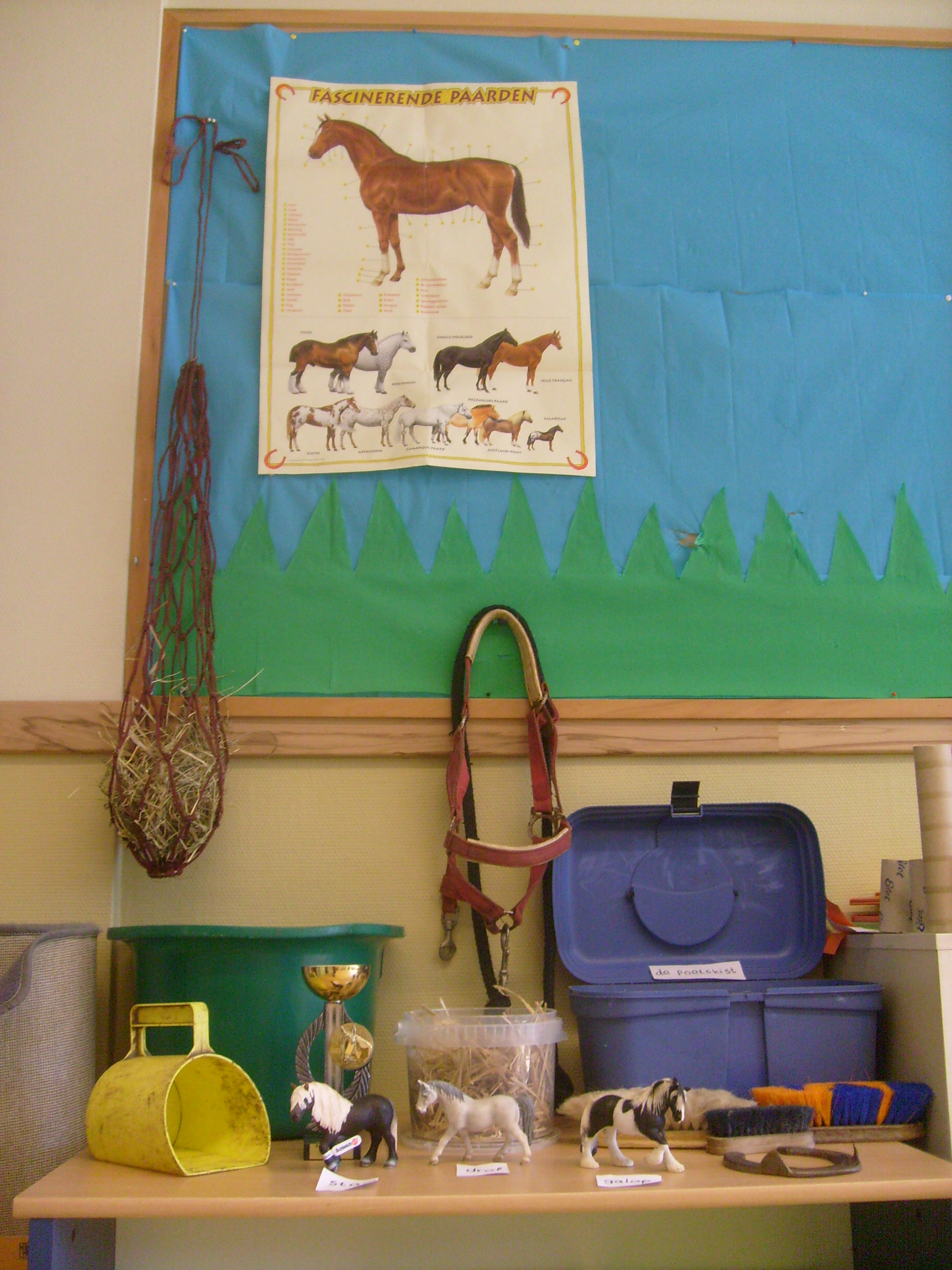 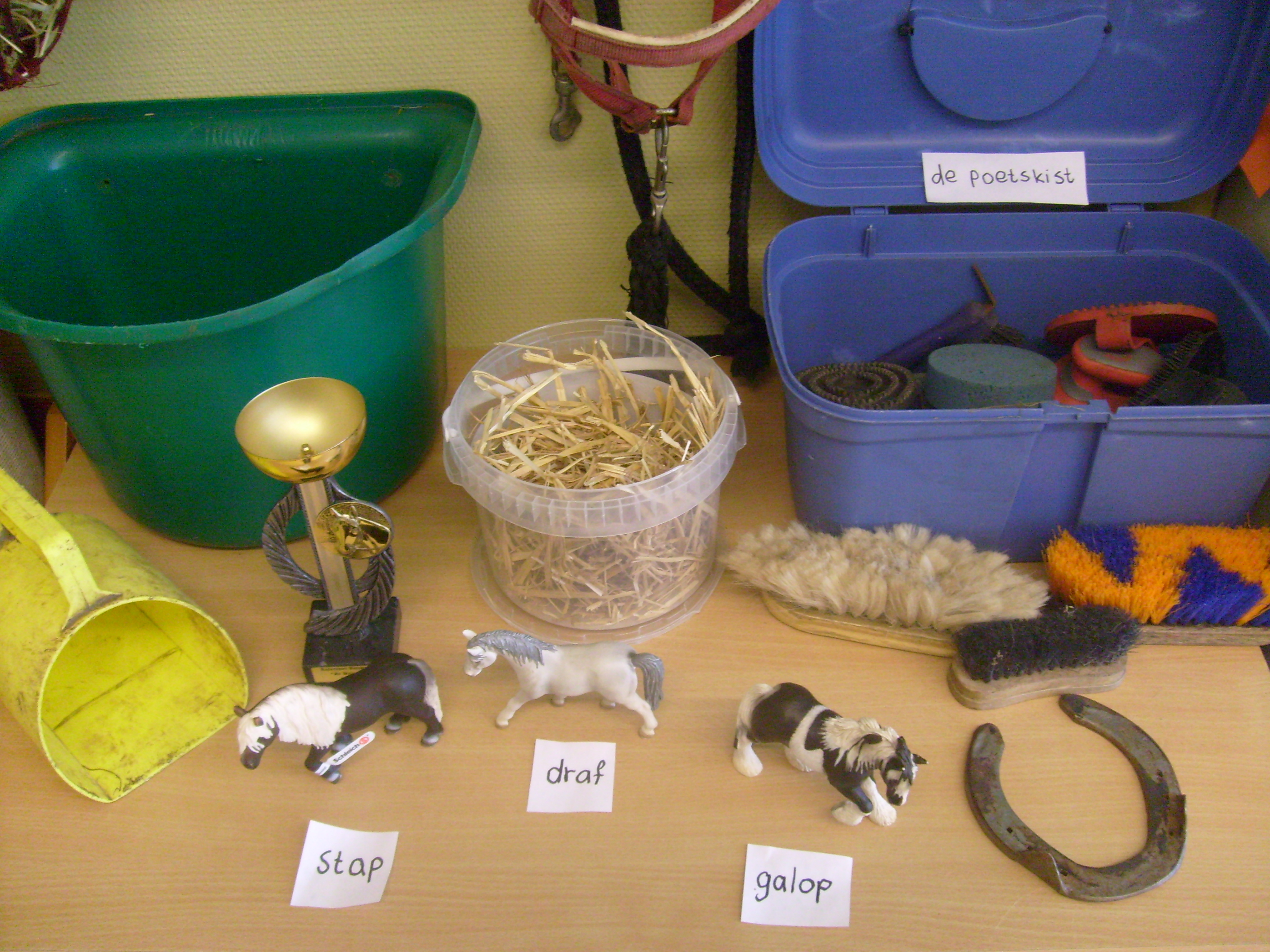     Figuur 1. De thematafel.	 Figuur 2. Concrete materialen op de thematafel.Een thematafel verandert en groeit naarmate het thema vordert (Duerings et al., 2011). Kinderen nemen steeds nieuwe materialen mee en als leerkracht kun je ook zorgen voor aanvulling op de voorwerpen van de thematafel.Hoe in te zetten?Deze materialen kun je laten zien op de thematafel, zie figuur 1 en 2 hierboven. Deze thematafel kun je het beste samen met de kinderen inrichten en daarbij kaartjes maken met de bijpassende woorden erop. Kinderen kunnen ook heel goed zelf materialen meenemen om op de thematafel neer te zetten. Bij het inrichten van de thematafel wordt het woord meteen een aantal keer herhaald en weten kinderen wat het is. Natuurlijk moet het niet bij deze ene keer blijven, herhaling of consolidatie is belangrijk. Kijk regelmatig met elkaar naar de thematafel, benoem de voorwerpen of maak er een spel van waarin de verschillende voorwerpen terugkomen. Leer kinderen de namen van de voorwerpen eerst passief kennen, en ga daarna pas over op het toevoegen van deze woorden aan de actieve woordenschat van kinderen.Naast de thematafel kun je concrete materialen ook op andere manieren inzetten. Zo kun je een ontdekhoek in de klas maken, waarin kinderen rond het thema aan de slag kunnen met concrete materialen. Kinderen kunnen de voorwerpen onderzoeken en ermee spelen. Begeleid als leerkracht deze activiteiten door mee te doen met de kinderen en hierbij de voorwerpen verschillende keren te benoemen. Zo consolideer je op een spelende wijs de woorden met de kinderen. Ook kun je een uitstapje met kinderen maken waarbij ze allerlei concrete voorwerpen tegenkomen, die je als leerkracht dan kunt benoemen. Het is hierbij handig om foto’s van de voorwerpen te maken, zodat je ze later in de klas kunt laten zien en kunt ophangen (met de woorden erbij, bijv. op een woordmuur). Oefen deze woorden regelmatig met de kinderen op een spelende wijs, zoals een omschrijving van het voorwerp geven. Kinderen raden dan welk woord er bedoeld wordt. Ook tijdens het buitenspel en het spelen in de hoeken kan gewerkt worden met concrete voorwerpen rond het thema. Door ermee te spelen zullen kinderen het voorwerp regelmatig moeten noemen en vindt spelenderwijs het consolideren van het woord plaats.De resultatenAls een leerkracht de didactiek van de viertakt op een goede wijze toepast in het werken met concrete voorwerpen kunnen er zeer goede resultaten komen. Doordat kinderen voornamelijk spelenderwijs en op een tastbare manier met de voorwerpen in aanraking komen, krijgen de voorwerpen betekenis voor hen en zullen ze de namen van de voorwerpen willen weten. Als leerkracht spring je hierop in en door deze didactiek zullen kinderen de woorden leren en onthouden.Paragraaf 2.2(Prenten)boeken Het materiaalBoeken zijn goed inzetbaar bij het ontwikkelen van de woordenschat van kleuters. Voornamelijk prentenboeken zijn hierbij goed te gebruiken. Door de afbeeldingen en de (voorgelezen) tekst horen en begrijpen de kinderen het verhaal. Als leerkracht moet je opletten dat in een prentenboek wel nieuwe woorden aan bod komen, zodat kinderen er wat van kunnen leren. Een prentenboek kun je gewoon vasthouden en voorlezen, maar het is ook handig om een digitaal prentenboek te gebruiken of de bladzijdes van het prentenboek in te scannen en op het digi-bord te laten zien. Dan weet je zeker dat alle kinderen het goed kunnen zien en hoef je als leerkracht niet telkens een boek omhoog te houden. Naast de (prenten)boeken is het klassenwoordenboek een geschikt middel. Hier kun je kinderen hun eigen woorden in laten opschrijven (Kienstra, 2003). Het is ook een goed idee om er afbeeldingen bij te tekenen of bij te plakken om het voor kleuters visueel te maken.Hoe in te zetten?Als leerkracht kun je zeker één keer per dag een prentenboek (interactief) voorlezen. Het is het beste als dit prentenboek aansluit bij het thema. Bespreek van tevoren de nieuwe woorden die in het prentenboek voorkomen, zodat kinderen de woorden begrijpen als zij ze horen voorlezen. Praat na afloop na over het prentenboek en koppel het aan ervaringen van de kinderen (kan ook vooraf!). Praat ook door over de nieuwe woorden en stel hier (ervarings)vragen over aan de kinderen, zodat de woorden meerdere keren herhaald worden en ze betekenis krijgen voor kinderen.Kienstra (2003) beschrijft een voorleescyclus rond een (thematisch) prentenboek, waarbij de leerlingen actief betrokken zijn bij het voorlezen en bij andere activiteiten waarin de nieuwe woorden een rol spelen. De voorleescyclus bestaat uit de volgende stappen: introductie (pakkend; biedt kernwoorden uit het verhaal aan), de eerste keer interactief voorlezen, verwerkingsactiviteiten (individueel en in groepjes, dragen bij aan passieve beheersing van de woorden), tweede keer interactief voorlezen, verwerkingsactiviteiten (dragen bij aan actieve beheersing van de woorden) en tenslotte de presentatie (leerlingen presenteren aan elkaar wat ze rond het prentenboek hebben gedaan, gemaakt en geleerd). Als leerkracht volg je de woordenschatontwikkeling van kinderen en controleer je aan het eind van de cyclus of de kinderen de doelwoorden daadwerkelijk hebben geleerd. Deze cyclus duurt twee weken en het is een goede manier om woorden aan te leren rond een prentenboek. Een duidelijke checklist voor de leerkracht om de voorleescyclus uit te kunnen voeren staat beschreven op blz. 252 in Woordenschatontwikkeling van Kienstra (2003).De resultatenBackx (2012) laat met haar onderzoek zien dat een geletterde thuisomgeving bijdraagt aan het vergroten van de woordenschat van kinderen op jonge leeftijd. Uit dit onderzoek blijkt dat het aantal kinderboeken in huis een significante rol speelt in de actieve woordenschat van kinderen. Het aantal kinderboeken in huis blijkt dus een goede voorspeller te zijn van de grootte van de actieve woordenschat van kinderen! Als we uitgaan van dit onderzoeksresultaat blijkt dat (prenten)boeken een zeer belangrijke rol spelen in de ontwikkeling van de woordenschat van kleuters. Dit komt omdat ze door de boeken telkens weer nieuwe woorden tegenkomen en door één van de woordleerstrategieën in te zetten telkens nieuwe woorden bijleren. Dit geldt natuurlijk niet alleen voor de thuissituatie, maar ook voor de situatie op school. Als je als leerkracht veel prentenboeken (en daarmee woordbetekenissen) aanbiedt, zal de (actieve) woordenschat van kinderen zeker verhoogd worden.Paragraaf 2.3AfbeeldingenHet materiaalAfbeeldingen zijn zeer geschikt om betekenissen van woorden over te brengen. Heel veel woordbetekenissen zijn door middel van een afbeelding weer te geven. Je kunt hierbij denken aan concrete voorwerpen, maar ook woorden zoals ‘een hand geven’ kunnen door een afbeelding de betekenis weergeven. Dit kan door een afbeelding te gebruiken van één enkel voorwerp, maar kan ook door een plaat te laten zien met daarop allerlei voorwerpen en/of situaties. Met een zogenaamde praatplaat of kijkplaat worden woorden rond één thema aangeboden in een betekenisvolle context. Vanuit één afbeelding kun je dan heel veel woorden oefenen.Hoe in te zetten?De afbeeldingen of de praatplaat kun je als leerkracht op het digi-bord laten zien en er met de kinderen over in gesprek gaan. Je kunt de afbeelding inbedden in een context of ervaringsvragen stellen aan kinderen waardoor het bedoelde woord betekenis voor hen krijgt. Na de eerste kennismaking met het woord is het aan te raden de woorden (eventueel samen met de afbeelding) op een woordmuur in de klas te hangen, zodat de kinderen aan het woord herinnerd worden. Als leerkracht is het verstandig regelmatig met de kinderen naar deze woordmuur te kijken en erover in gesprek te gaan. Je kunt afbeeldingen in alle fasen van de viertakt gebruiken, afhankelijk van het aangeboden woord. Tijdens het voorbewerken kan een afbeelding de aandacht van kinderen trekken. Bepaalde afbeeldingen kunnen voor het semantiseren gebruikt worden, want vaak kan met een afbeelding in één keer de betekenis worden overgedragen. In de fase van het consolideren en het controleren kunnen afbeeldingen ook een rol spelen, zodat de kinderen de woorden naast het horen uitspreken ook kunnen zien (Verhallen & Verhallen, 1994).De resultatenDoor het inzetten van afbeeldingen en praatplaten in het kleuteronderwijs kun je als leerkracht veel woorden aan bod laten komen. Ook hierbij is het belangrijk om de didactiek van de viertakt goed in te zetten. Als de viertakt op de juiste wijze wordt ingezet, kunnen kinderen heel veel woorden leren aan de hand van afbeeldingen en praatplaten. Doordat de woorden zichtbaar gemaakt worden blijft de betekenis de kinderen beter bij dan dat de woorden alleen verbaal uitgelegd worden. Dit is een groot pluspunt van afbeeldingen en praatplaten in het kleuteronderwijs.Paragraaf 2.4Inzetbare materialen Na het onderzoek naar de verschillende materialen (concrete voorwerpen, (prenten)boeken en afbeeldingen) valt mij op dat al deze materialen op hun eigen wijze bij kunnen dragen in de ontwikkeling van de woordenschat van kinderen. Ze zijn in te zetten in verschillende, of zelfs in alle fasen van de viertakt. Door het gebruik van deze materialen krijgen woorden betekenis voor kinderen en zullen ze de woorden beter onthouden dan dat ze alleen verbaal uitgelegd worden. Vooral bij kleuters is de inzet van materialen bij het woordenschatonderwijs onmisbaar. Ik wil niet zeggen dat het ene materiaal beter is dan het andere. Het gebruik van materiaal hangt helemaal af van het woord dat aangeboden wordt en elk materiaal heeft zijn eigen voordelen bij het gebruik.In het volgende hoofdstuk wil ik dieper ingaan op het materiaal ‘afbeeldingen’, en dan voornamelijk op praatplaten. Dit wil ik doen omdat in het kleuteronderwijs kwalitatief goede praatplaten in omloop zijn, en ik me wil verdiepen in de bijdrage die deze praatplaten kunnen leveren in de woordenschatontwikkeling van kleuters. Hoofdstuk 3Op welke wijze kunnen de Bas-platen bijdragen aan de woordenschatontwikkeling van kleuters?In dit hoofdstuk wil ik beschrijven hoe praatplaten, en dan in het bijzonder de praatplaten van de Bas-serie, kunnen bijdragen aan de ontwikkeling van de woordenschat van kleuters. De Bas-serie bestaat uit de boeken Ik ben Bas (Stam (ill.), 1995)   Bas, ga je mee? (Stam (ill.), (1997) en Bas, waar ga je heen? (Stam (ill.), 1999) en daarnaast bij elk boek een handleiding voor leerkrachten en ouders. Dit hoofdstuk heb ik onverdeeld in vier paragrafen. Paragraaf 3.1 behandelt de theorie over praatplaten en van daaruit het gebruik ervan in het (kleuter)onderwijs. Paragraaf 3.2 handelt over de Bas-serie: Het gebruik, het doel en de inhoud van deze serie. In paragraaf 3.3 beschrijf ik het onderzoek dat ik gedaan heb naar het huidige gebruik van praatplaten in het onderwijs en wat hieraan verbeterd kan worden. In paragraaf 3.4 heb ik kijkwijzers ontworpen om in te zetten bij het gebruik van de Bas-platen in het kleuteronderwijs. Ten slotte heb ik in paragraaf 3.5 het praktijkonderzoek met de resultaten van de inzet van kijkwijzers in het kleuteronderwijs beschreven.	Paragraaf 3.1De praatplaatEen praatplaat houdt een foto of tekening in van een begrip of een situatie. De afbeelding zorgt ervoor dat je samen aan de praat raakt over een onderwerp. Je kunt hierbij richtvragen geven. Het gaat erom dat kinderen zoveel mogelijk aspecten van de afbeelding benoemen met hun ervaringen en gevoelens hierbij. Woorden, associaties en eigen ervaringen zijn de rode lijn in het bespreken van praatplaten. Een praatplaat is te gebruiken om alle fasen van de viertakt te doorlopen. Het is ideaal tijdens het voorbewerken, door het zien van de afbeelding wordt de voorkennis van kinderen geactiveerd. Ze kunnen hun persoonlijke ervaringen rond de praatplaat met elkaar delen. Kinderen leggen hierbij relaties tussen hun eigen kennis en de kennis van andere kinderen uit de groep. Eventueel kan al het genoemde in een woordweb gezet worden, zodat zowel de leerkracht als de leerlingen overzicht houden over hetgeen gezegd is (Erik Bolthuis & Henk Hoorn, 2003). Ook bij de andere fasen van de viertakt is de praatplaat zeer goed te gebruiken. Bij een praatplaat gaat het niet alleen om oppervlakkige woordkennis. Ook de diepe woordkennis wordt ermee gestimuleerd. De praatplaat is uitermate geschikt om op het digibord te laten zien en er zodoende klassikaal mee te kunnen werken. Als leerkracht heb je een voorbeeldfunctie voor de leerlingen in het gebruik van de praatplaat. Dit doe je door hardop denkend het proces zichtbaar te maken van het beschrijven van iets. Je beschrijft wat je ziet, weet, denkt, voelt en ervaart. Dit kan voor kinderen lastig zijn, daarom is het goed om dit als leerkracht voor te doen (Duerings et al., 2011). Het werken met praatplaten is bevorderlijk voor de ontwikkeling van taal en denken. Dit komt vooral tot zijn recht als de leerkracht actief vragen stelt naar verbanden en zo structuur in het denken (netwerkopbouw) aanbrengt (Dietvorst & van Velthoven (red.), 1997). Paragraaf 3.2De Bas-serieDe Bas-serie is een succesvolle serie boeken. De hoofdpersoon is Bas, een vrolijke kleuter die van alles onderneemt. De verhalen in de handleiding worden geschreven vanuit gezinsverband en kinderen krijgen door de praatplaten de gelegenheid om de wereld op speelse wijze te verkennen. De prentenboeken hebben een speels, educatief karakter en zijn zowel thuis als op school te gebruiken. De boeken bestaan uit grote tekeningen, die aansluiten bij de belevingswereld van kinderen. Onder elke tekening staan kleine tekeningetjes, die een onderdeel van de grote plaat weergeven met het daarbij passende woord. In de handleiding staat een verhaal om voor te lezen, vragen om de plaat en het verhaal duidelijk te maken, opzegversjes en taalspelletjes. De doelstelling van deze serie is om een hulpmiddel te zijn om de taalontwikkeling te stimuleren door de tekeningen te bekijken en erover te praten en zodoende kinderen steeds meer woorden te leren kennen en te leren gebruiken.Het eerste deel heet Ik ben Bas. Dit boek is geschikt voor jonge kinderen van twee tot vier jaar. Het is dus voornamelijk geschikt voor peuters, maar ik denk dat de platen ook geschikt zullen zijn voor (jonge) kleuters om te werken aan hun woordenschatontwikkeling. In dit boek staat dertien praatplaten, die thema’s behandelen uit de leefwereld van het jonge kind. Achtereenvolgens worden de volgende thema’s behandeld: Dit ben ik, Dit zijn wij, Hier wonen wij, Eten, De keuken, De woonkamer, De hal, De garage, De tuin, De supermarkt, De boerderij, De badkamer en De slaapkamer. Dit zijn allemaal thema’s die in de (directe) belevingswereld van het kind liggen en daarom zullen de praatplaten aansluiten bij de kinderen.Het tweede deel heet Bas, ga je mee?. Dit boek is geschikt voor kinderen van vier tot zes jaar. Dit is dus de kleuterperiode, waarin kinderen in groep 1 en 2 op de basisschool zitten. In dit boek staan zestien praatplaten, die thema’s behandelen uit de belevingswereld van kinderen. In de praatplaten komen de seizoenen aan de orde. Achtereenvolgens komen de volgende praatplaten met het daarbij behorende seizoen aan de orde: De school, Het speelplein, De dierentuin en De groentetuin (zomer). De kledingzaak, De kerk, Het bos en Het strand (herfst). De kinderverjaardag, Het station, De speelgoedwinkel en De markt (winter). Het ziekenhuis, De tandarts, De speeltuin en De verhuizing (lente).Het derde deel heet Bas, waar ga je heen?. Dit boek is geschikt voor kinderen vanaf zes jaar. Dit is dus groep 3 en 4, maar ik denk dat de platen ook zeker bij de (oudere) kleuters gebruikt kunnen worden. De thema’s die behandeld worden sluiten aan of passen bij de belevingswereld van kinderen. Er is uitgegaan van een grotere belevingswereld dan in de voorgaande delen. In dit boek staan zestien praatplaten waarbij ook de seizoenen aan de orde komen. Achtereenvolgens komen de volgende praatplaten met het daarbij behorende seizoen aan de orde: Een vakantie in de bergen, De rommelmarkt, Het pannenkoekenhuis en Het kamperen (zomer). De hei, Het postkantoor, De bouwplaats en De dierenwinkel (herfst). De muziekwinkel, De bakkerij, De bibliotheek en Het grote warenhuis (winter). De sloot en de wei, De kinderboerderij, De Koninginnedag op school en Een schoolreis naar een kasteel (lente).Paragraaf 3.3Onderzoek naar huidig gebruik en nut van praatplaten in het onderwijsIn hoofdstuk 4.2 zijn de resultaten te zien van mijn eerste onderzoek. Mijn conclusie hierbij is dat op dit moment in het onderwijs op de Prins Willem-Alexanderschool praatplaten vooral gebruikt worden om woorden die de kinderen al kennen te toetsen. Naast dit toetsend gebruik van de praatplaat worden er enkele nieuwe woorden aangeboden, maar dit aantal is zeer klein. Uit het onderzoek blijkt ook dat de nieuwe woorden die aangeboden woorden niet altijd blijven hangen. En dat is jammer, want dan worden de praatplaten niet op de meest nuttige manier ingezet. De inzet van praatplaten kan dus op een nuttiger manier gebeuren. Hierdoor zullen de kinderen aan de hand van de praatplaten echt nieuwe woorden leren en onthouden. Dan komen we tot het eigenlijke doel van het woordenschatonderwijs. Om dit doel te kunnen bereiken is het gebruik van een handleiding voor leerkrachten aan te raden. Daarom heb ik kijkwijzers ontworpen bij een aantal praatplaten om in te zetten bij het woordenschatonderwijs. De kijkwijzers zijn te vinden in paragraaf 3.4.Paragraaf 3.4KijkwijzersBij het geven van woordenschatonderwijs is de praatplaat een prima inzetbaar middel bij kleuters. Maar dan moet de praatplaat natuurlijk wel op de goede wijze aangeboden worden, zodat kinderen nieuwe woorden leren. Hieronder heb ik eerst een algemene opzet en uitleg gemaakt, zodat het doel en de werkwijze van praatplaten in het kleuteronderwijs duidelijk is. Daarna heb ik specifiek per kijkplaat kijkwijzers opgesteld, zodat de leerkracht gericht handvatten krijgt om aan het werk te gaan. Ik heb de kijkwijzers uitgewerkt voor zes praatplaten. Ik heb hierbij praatplaten genomen uit deel 2 en 3 van de Bas-serie, omdat deze boeken het beste aansluiten bij de thema’s die behandeld worden in de kleutergroepen. Bij het kiezen van de platen heb ik rekening gehouden met de seizoenen. Elk seizoen komt in één van de praatplaten naar voren, de lente zelfs twee keer. Hiermee kan de leerkracht de seizoenen uitwerken en de bijbehorende woorden aanleren, als dit nuttig is voor de desbetreffende kleutergroep.Het doel van het werken met praatplaten is de woordenschat van kinderen uitbreiden. Dit houdt concreet in dat kinderen elke dag een woordcluster aangeboden krijgen en deze actief leren beheersen. De woorden moeten de kinderen verstaanbaar uit kunnen spreken, zodat mensen om hen heen de woorden begrijpen.Bij de kleuters wordt meestal gewerkt met thema’s. De praatplaten zijn zeer goed te gebruiken om woorden aan te leren bij het thema. Elke praatplaat heeft een titel, en vaak geeft deze titel al aan binnen welk thema de praatplaat ingezet kan worden. De activiteiten rond de praatplaat duren vier dagen. Het is verstandig om de praatplaat direct aan het begin van het thema in te zetten, zodat de groep meteen midden in het thema zit. De praatplaat is dan het anker voor het thema, van daaruit wordt het thema verder uitgewerkt. De praatplaten kunnen het beste op het digibord bekeken worden, alle kinderen kunnen het dan goed zien. Als hiervoor geen mogelijkheden zijn, is het een mogelijkheid om de praatplaat in groot formaat in de klas op te hangen en zodoende te laten zien. Deze kijkwijzers richten zich op het aanbieden van nieuwe woorden. Als men echter woorden wilt herhalen die al eerder zijn aangeboden en deze zijn te zien op de praatplaat, kan men hier natuurlijk nog extra controlevragen over stellen, om te zien of de kinderen deze begrippen nog beheersen.Voordat men begint met de praatplaat, is er voorbereiding nodig. Deze voorbereiding bestaat uit het selecteren en het clusteren van woorden. De leerkracht weet zelf het beste welke woorden men aan kan bieden aan de groep. Kies woorden die nieuw zijn voor alle kinderen, zodat alle kinderen de kans krijgen hun woordenschat te vergroten. Men kan hiervoor eventueel bestaande woordenlijsten gebruiken om de juiste woorden te kiezen. Bij elke praatplaat kiest men drie onbekende woorden. Dit moeten kernbegrippen zijn, dus begrippen die belangrijk zijn voor kinderen om te weten. Na deze selectie gaat men woordclusters maken. Deze clusters ontstaan vanuit het kernbegrip. Een voorbeeld: als men het kernbegrip ‘stal’ heeft gekozen, kiest men hierbij overige begrippen, zoals ‘voerbak’, ‘ waterbak’ en ‘stro’. Nu heeft de leerkracht een cluster van vier woorden, die bij elkaar horen. In plaats van één woord aan te leren, leert men dus meteen meerdere woorden aan, in dit geval vier woorden! Voor de netwerkopbouw is het belangrijk dat deze woorden een relatie met elkaar hebben. Het selecteren van woorden is dus een belangrijke zaak. Men moet hiervoor tijd uittrekken en een kernbegrip kiezen met gerelateerde begrippen, die allemaal nieuw zijn voor de kinderen. Door elke dag een kernbegrip met woordcluster te behandelen, heeft men na drie dagen al twaalf nieuwe woorden aangeleerd! In de kijkwijzers hieronder heb ik per praatplaat een aantal woordclusters neergezet, om een idee te geven welke woorden aangeboden kunnen worden. Van deze woordclusters heb ik er bij elke praatplaat drie gekozen om uit te werken. Deze kan men overnemen als ze geschikt zijn voor de klas, maar als de woorden ongeschikt of al bekend zijn, kan de leerkracht het beste één van de andere woordclusters nemen of zelf woorden selecteren die men aan wil bieden. Men kan de woorden die in de kijkwijzer aan bod komen dan omzetten naar eigen woorden, zodat u een programma op maat hebt voor de eigen klas.De woorden die men gekozen heeft typt of schrijft de leerkracht op woordkaarten met de bijbehorende afbeelding erbij. Deze woordkaarten gebruikt de leerkracht bij het semantiseren en het consolideren.De woorden met de daarbij behorende betekenisaspecten kan men het beste noteren in een speciale map of woordenschrift, zodat de leerkracht voor zichzelf duidelijk hebt welke woorden en betekenissen men heeft behandeld. Ook voor de leerkracht van het volgende jaar is dit schrift zeer praktisch, omdat hij/zij dan precies weet wat de leerlingen al gehad hebben aan woorden en woordbetekenissen.Ik heb rond elke praatplaat voor dezelfde opbouw gekozen, hierdoor zijn de kijkwijzers in het gebruik duidelijk en overzichtelijk en wordt deze manier van werken rond praatplaten vanzelf een routine. Op de volgende pagina staat per fase uit de viertakt de werkwijze die ik gekozen heb. Deze werkwijze houdt men aan bij alle praatplaten. Onder deze algemene lesopbouw staan de specifieke kijkwijzers per thema. In deze kijkwijzers bij de verschillende praatplaten staan specifieke handvatten om het semantiseren en het consolideren in de praktijk vorm te geven.Lesopbouw bij de kijkwijzers:Voorbewerken: Dag 1:Zet de praatplaat op het bord en vertel hierbij een verhaal. Het is handig om het verhaal uit de handleiding die behoort bij het Bas-boek hiervoor te nemen en deze voor te lezen. Als niet alle begrippen die u deze week wilt behandelen in het verhaal voor komen, breidt dan het verhaal op sommige plaatsen uit en zorg dat deze begrippen een plaats krijgen in het verhaal. Dag 2:Zet de praatplaat op het bord. Maak een thematafel in het midden van de kring met daarop de voorwerpen die behoren tot de woorden die deze week aangeleerd worden. Zorg dat er van elk woord (indien mogelijk) een voorwerp (of afbeelding/foto) is, en leg deze in de juiste clusters bij elkaar. Betrek de kinderen bij de thematafel door te vertellen dat u allemaal spullen verzameld hebt waar u samen met de kinderen naar wilt kijken. Deze thematafel laat u de rest van de week in de klas staan.Dag 3: Zet de plaatplaat op het bord en vertel nogmaals het verhaal van dag 1 met daarin de begrippen die u deze week aan wilt leren. Tijdens het lezen van het verhaal kunt u kinderen de genoemde begrippen aan laten wijzen op de praatplaat.Semantiseren:Dag 1, 2 en 3: U begint met het kernbegrip van deze dag aan te wijzen op de praatplaat en zo mogelijk hier een voorwerp van te laten zien. Dit voorwerp kunt u ook laten voelen en (indien van toepassing) laten ruiken en proeven. Als u geen voorwerp van het woord kunt laten zien, kunt u een afbeelding laten zien. Ook kunt u het woord uitbeelden, zodat de betekenis duidelijk wordt voor kinderen. Leg daarna het woord uit aan kinderen en bepaal van tevoren duidelijk welke betekenisaspecten van een woord je wilt benoemen. Nadat u het kernbegrip hebt uitgelegd, betrekt u de andere woorden uit het woordcluster bij het semantiseren. U laat deze begrippen (indien mogelijk) zien en u vertelt de betekenis. Hierbij legt u relaties tussen de verschillende begrippen binnen het woordcluster. Neem daarna de woordkaartjes die behoren bij deze woorden en hang deze op de woordenmuur in de klas. Daarnaast kun je met de woordkaartjes ook een woordwebstructuur maken. Dit kan een woordweb/beeldweb zijn, een woordparachute, een woordkast of een woordtrap. Kies de methode die het beste past bij het woordcluster van deze dag.Consolideren:Dag 1, 2 en 3:U zorgt voor een interactieve verwerking van de aangeboden woorden en de betekenissen. Woorden moeten zeven keer herhaald worden in deze fase. Aan het einde van de consolidatiefase bespreekt u nog even kort de woorden aan de hand van de woordmuur.Controleren:Dag 1, 2, en 3:Tijdens de consolidatiefase bekijkt u alvast of leerlingen de woorden gaan beheersen (eerst passief, dan actief). Woorden die extra aandacht nodig hebben laat u tijdens het consolideren vaker aan bod komen.Dag 4:Dit is de controledag. U bekijkt of de kinderen de doelen hebben behaald: Beheersen de kinderen de woorden actief? Is hun uitspraak duidelijk, zodat u begrijpt wat de kinderen bedoelen? U zet de praatplaat op het bord en stelt vragen aan de kinderen om te controleren of zij alle aangeboden woorden actief beheersen. Ook kunt u vragen stellen naar aanleiding van de aanwezige voorwerpen in de klas. Als het taalzwakste kind alles weet te benoemen, is de kans groot dat de andere kinderen de woorden ook kennen. Als kinderen de woorden niet voldoende beheersen, is er extra consolidatie nodig. Controleer hierna nogmaals of de kinderen de woorden actief beheersen. Het is aan te raden de woordmuur met daarop alle aangeboden woorden van deze week nog een poosje in de klas te laten hangen. Zodoende kunt u er regelmatig op terug komen en controleren of kinderen de woorden nog kennen.Thema:De schoolPraatplaat:Deel 2: Bas, ga je mee? (1997)Praatplaat 1: De school.Doelgroep:Groep 0, begin groep 1.Woordclusters:Aanrecht – kraan – water – handdoek Bouwhoek – blokken – bouwen – blokkenbak Klei – onderlegger – zacht – kneden Krijtbord – krijt – tekenen – bordenwisser Leeshoek – boeken – boekenkast – lezen Lijm – lijmpot – kwast – lijmmatje Papier – potlood – knippen – schaar Poppenhoek – poppen – kinderwagen – poppenbed Prikbord – punaises – vast maken Puzzel – puzzelstukjes – vloerpuzzel – grote stukkenZandtafel – zand – schep – emmer Uitgewerkte woordclusters:Klei – onderlegger – zacht – kneden Lijm – lijmpot – kwast – lijmmatje Puzzel – puzzelstukjes – vloerpuzzel – grote stukkenDag 1:Semantiseren:Woordcluster: Klei – onderlegger – zacht – kneden Uitbeelden:			Neem wat klei en laat dit aan de kinderen zien en voelen.Uitleggen en uitbreiden:	 “Klei komt uit de grond. Het voelt zacht aan, daarom kun je het kneden. Kneden is knijpen in de klei. Van klei kun je bijvoorbeeld een dier maken, door de klei te kneden. Als je met klei gaat werken heb je een onderlegger nodig, anders wordt de tafel vies.  ”	Consolideren:	1. Heb jij wel eens met klei gespeeld? Wat heb je toen       gemaakt?Wat heb je allemaal nodig als je gaat kleien? Vind je het leuk om te kleien? En vind je het niet erg om vieze handen te krijgen?Doe eens voor hoe je de klei kunt kneden.Hoe komt het dat je de klei kunt kneden?Kun jij een onderlegger aanwijzen in de klas?Welke dieren maken Bas en Richard? En waarvan maken ze deze dieren? Vind jij ze mooi?Kun je de klei en de onderleggers aanwijzen op de plaat?Maak het gebaar ‘kneden’. Wat doet de juf? Wat is er nog meer op de plaat te zien wat zacht is?Geef een raadsel op: Het is zacht en je kunt het kneden. Wat is dat?Dag 2:Semantiseren:Woordcluster: Lijm – lijmpot – kwast – lijmmatje Uitbeelden:	Laat de spullen op de thematafel (klei, onderlegger, lijm, lijmpot, kwast, lijmmatje, puzzel) zien aan de kinderen. Vraag de kinderen de voorwerpen van gisteren te benoemen. Ga dan naar de voorwerpen van vandaag en laat de kinderen de voorwerpen zien en voelen.Uitleggen en uitbreiden:	“Dit is lijm. Het voelt kleverig en zacht aan. De lijm zit in de lijmpot. Met de kwast kun je de lijm ergens opsmeren, bijvoorbeeld op papier. Als je gaat lijmen, moet je het lijmmatje eronder leggen, anders wordt de tafel vies.” (Beeld dit uit terwijl u het vertelt).Consolideren:		1. Zie je op de plaat een lijmpot staan?2. Kijk naar het meisje bij het aanrecht. Zij heeft een kwast     in haar hand. Wat zou ze hiermee gaan doen?3. Heb jij wel eens met lijm gewerkt? Hoe deed je dat?4. Hoe voelde de lijm aan? Vond je dit fijn?5. Kijk naar de plaat. Heeft het meisje een lijmmatje gebruikt? 6. Noem een woord uit het woordcluster. De kinderen wijzen het voorwerp op de thematafel aan wat hierbij hoort.7. Wie kan voordoen hoe je de lijm met de kwast op dit papier smeert? 8. Bij de lijmpot hoort de… (kwast).9. Vraag naar de namen van de voorwerpen van vandaag: Wat is dit? Wat zit erin? Wat heb je nodig om te kunnen lijmen?Dag 3:Semantiseren:Woordcluster: Puzzel – puzzelstukjes – vloerpuzzel – grote stukkenUitbeelden:	Laat verschillende puzzels zien aan kinderen en breek ze in stukjes.Uitleggen en uitbreiden:	“Dit is een puzzel. Een puzzel bestaat uit allemaal puzzelstukjes. Deze puzzel heeft grote stukken. Als je een puzzel maakt, heb je alle puzzelstukjes nodig, anders komt de puzzel niet af. Een grote puzzel met grote stukken, zoals deze puzzel, maak je op de vloer. Dat noem je een vloerpuzzel.”Consolideren:		1. Kijk naar de plaat. Welke kinderen maken een puzzel?2. Heb jij weleens een puzzel gemaakt? Lukte dat? Hoe        vond je dat?Wijs de vloerpuzzel aan op de plaat. Hoeveel puzzelstukjes heeft deze puzzel?Wat voor dier staat er op de vloerpuzzel?Kijk naar de puzzels in de klas. Welke puzzel heeft grote stukken? Zou dat een vloerpuzzel zijn?Geef per drie kinderen een puzzel. Laat ze de puzzel met elkaar maken. Stel daarna deze vragen: Hoe vond je het om de puzzel te maken? Waren alle puzzelstukjes er? Vraag naar de namen van de woorden uit het woordcluster: Hoe noem je dit? Hoe noem je dat?Thema: Het bos in de herfstPraatplaat:Deel 2: Bas, ga je mee? (1997)Praatplaat 7: Het bos.Doelgroep:Groep 1 en 2Woordclusters:Bos – bomen – stam – takken – bladeren Herfst – spinnenwebben – herfstkleuren - herfstblad Eekhoorn – eikels – nest – pluimstaartEdelhert – gewei – groot – roedel Everzwijn – slagtanden – alleseters – biggetjes Vos – witte staartpunt – roofdier Eikels – bramen – kastanjes – bessenPaddenstoel – giftig – vliegenzwam – hoed – steel – plaatjes – champignonBoswachter – verrekijker – groene jas – gids – rondleiding Egel – stekels – oprollen Houthakker – bijl – boomstam – zagen - kettingzaagUitgewerkte woordclusters:Eekhoorn – eikels – nest – pluimstaartPaddenstoel – vliegenzwam – hoed – steel – plaatjes – champignonHout hakken – bijl – boomstam – zagen - kettingzaagDag 1:Semantiseren:Woordcluster: Eekhoorn – eikels – nest – pluimstaartUitbeelden:	Neem een knuffel van een eekhoorn mee. Neem ook eikels mee. Laat de kinderen voelen aan de knuffel en de eikel.Uitleggen en uitbreiden:	“Dit is een eekhoorn. Een eekhoorn woont in het bos en houdt van klimmen. De eekhoorn heeft een dikke pluimstaart. Een eekhoorn eet graag eikels. De eikels zoekt hij in het bos. De eekhoorn heeft zijn nest hoog in de boom. Hij kan goed klimmen en daar zit hij veilig.” Consolideren:		1. Heb jij weleens een eekhoorn gezien? Waar was dat?2. Hoe vond je de eekhoorn eruit zien? Vind je het een lief dier?3. Had de eekhoorn een dikke pluimstaart? 4. Heb je zijn nest in de boom gezien?5. Kijk naar de plaat. Kun je de eekhoorn aanwijzen?6. Kun je het nest van de eekhoorn aanwijzen waarin de eekhoorn allemaal eikels heeft verzameld?7. Wat heeft de eekhoorn in zijn pootjes?8. Zou de eekhoorn bang zijn voor de mensen onder de boom? Waarom denk je dat?9. Laat een filmpje zien over een eekhoorn die in een boom klimt. Stel hierbij de vragen: Wat was dat voor dier? Wat deed de eekhoorn? Wat voor staart heeft de eekhoorn? Waar klom hij naar toe? Wat zou er voor eten in zijn nest liggen?Dag 2:Semantiseren:Woordcluster: Paddenstoel – giftig – vliegenzwam – hoed – steel – plaatjes – champignonUitbeelden:	Leg de knuffel van de eekhoorn en de eikels op de thematafel. Leg hier ook een plaatje bij van de vliegenzwam en van de verschillende onderdelen van de paddenstoel. Neem champignons mee en leg deze ook op de thematafel neer. Neem (als het mogelijk is) een deel van een boomstam mee of dikke takken, een bijl en een (ketting)zaag. Laat de kinderen alles zien en noem van alle spullen de naam.Uitleggen en uitbreiden:	“Dit is een champignon (laat zien). Een champignon is een paddenstoel. Deze paddenstoel kunnen we opeten, want een champignon is niet giftig. Veel paddenstoelen zijn wel giftig, zoals deze vliegenzwam. De vliegenzwam ziet er prachtig uit, de hoed is rood met witte stipjes. Maar toch kunnen we de vliegenzwam niet opeten, omdat hij giftig is. Kijk nog eens goed naar deze champignon. Dit is de steel van de champignon, dit is de hoed van de champignon en onder de hoed zitten de plaatjes.”Consolideren:	1. Heb jij weleens een paddenstoel gezien? Kon je die opeten? Of was hij giftig?	2. Eet jij weleens champignons? Vind je ze lekker?	3. Is een champignon giftig? Is een vliegenzwam giftig?	4. Kun je een vliegenzwam op de plaat aanwijzen? Hoe ziet de hoed van de vliegenzwam eruit.	5. Welke kleur is de steel van de vliegenzwam?	6. Kijk naar het plaatje van de paddenstoel onderaan de bladzijde. Kun je de plaatjes onder de hoed van de vliegenzwam aanwijzen?	7. Zie je nog meer paddenstoelen op de plaat? Wijs de steel en de hoed aan.	8. Hoeveel paddenstoelen zie je op de plaat?	9. Deel per twee kinderen een champignon uit. Laat ze de paddenstoel voelen en laat ze daarna de steel opzoeken, de hoed en de plaatjes. Eventueel kun je met elkaar de champignons nog bakken in de klas, zodat kinderen ze ook kunnen proeven!	10. Wijs de nieuwe woorden aan op de plaat en vraag naar de naam. Wat is dit? Wat is dat?Dag 3:Semantiseren:Woordcluster: Houthakker – bijl – boomstam – zagen - kettingzaag Uitbeelden:	Leg in het midden van de klas (een deel van) een boomstam of een dikke tak. Kom binnen met een helm op je hoofd, een overall aan en laarzen aan. Neem een bijl en een (ketting)zaag in je hand.  Uitleggen en uitbreiden:	“Hallo allemaal! Ik ben een houthakker. Ik werk in het bos. Daar zaag ik bomen om met mijn kettingzaag en met mijn bijl. Ik zaag een boom om onderaan de boomstam. Dan moet ik goed oppassen dat de boom de goede kant op valt. Als de boom gevallen is, ga ik de boomstam ik kleine stukjes hakken (doe dit voor). Een houthakker zoals ik heeft dus een bijl en een kettingzaag nodig om zo’n dikke boomstam om te kunnen zagen.”Consolideren:	1. Wie heeft er weleens een houthakker aan het werk gezien? Waarmee werkte hij?	2. Had hij een kettingzaag en een bijl bij zich? Of had hij andere spullen bij zich?	3. Kijk naar de plaat. Kun je de houthakker aanwijzen? Wat is hij aan het doen?	4. Wijs de kettingzaag eens aan. Waarom denk je dat moeder Bas een beetje tegenhoudt?	5. Wat zou Bas zeggen tegen de houthakker?	6. Lijkt jou het leuk om houthakker te zijn?	7. Wijs de bijl eens aan op de plaat. Wat zou de houthakker daarmee doen?	8. Waarom zou de houthakker een helm op zijn hoofd hebben?	9. Hoeveel boomstammen heeft de houthakker al omgezaagd?	10. Wijs de verschillende woorden aan en vraag de kinderen hoe deze begrippen heten. Wat is dit? Wat is dat? Zorg ervoor dat alle nieuwe woorden van vandaag aan de beurt komen.Thema: De markt in de winterPraatplaat:Deel 2: Bas, ga je mee? (1997)Praatplaat 12: De markt.Doelgroep:Groep 1 en 2.Woordclusters:Markt – marktkraam – verkoper – kassa – betalen Winter – sneeuw – sneeuwballen – sneeuwpop – koud Patatkraam – patat – mayonaise – puntzak – patatboer Viskraam – visboer – gebakken vis – palingKaaskraam – kaas – kaasboer – kaasblokjes – kaasmes – snijplank Handschoenen – muts – dikke jas – sjaal Groentekraam – witlof – wortel – bloemkool – groenteboer  Fruitkraam – bananen – appels – citroenen Bakkerskraam – brood – krentenbol – stokbrood – koek –bakker Schoenenkraam – schoenen – schoenendoos – passen Kledingkraam – trui – jas – prijskaartje Uitgewerkte woordclusters:Markt – marktkraam – verkoper – kassa – betalen Winter – sneeuw – sneeuwballen – sneeuwpop – koud Viskraam – visboer – gebakken vis – palingDag 1:Semantiseren:Woordcluster: Markt – marktkraam – verkoper – kassa – betalen Uitbeelden:	Maak in de klas een marktkraampje met een paar tafels. Zet één van de kinderen achter deze kraam en leg een paar spullen in de kraam. Uitleggen en uitbreiden:	Beeld de woorden uit door te zeggen wat je gaat doen en dit ook daadwerkelijk te doen: “Ik ga vandaag naar de markt. Kijk, daar is de markt al. Op de markt staan allemaal marktkramen. Bij deze marktkraam ga ik iets kopen. Dag mevrouw, bent u de verkoper van deze kraam? Ik wil graag deze mooie sjaal hebben. Kan ik hem bij deze kassa betalen? Hartelijk bedankt, en tot ziens!Consolideren:	1. Ga jij weleens naar de markt? Wat kun je er allemaal kopen?	2. Kijk naar de plaat. Welke marktkramen zie je allemaal op de markt? Wat verkopen ze daar?	3. Wijs de verkopers eens aan. Wat doen zij allemaal?	4. Kijk naar de kassa in de klas. Hier kun je betalen. Wat zou er in de kassa zitten?	5. Lijkt het jou leuk om verkoper op de markt te zijn? In welke marktkraam zou jij willen staan?	6. Maak een markt in de klas met een paar marktkramen. Laat de kinderen tijdens het hoekenwerk hiermee spelen, en laat ze de nieuwe woorden gebruiken in hun spel.Dag 2:Semantiseren:Woordcluster: Winter – sneeuw – sneeuwvlokken – sneeuwballen – sneeuwpop – koud Uitbeelden: 	Haal sneeuw in de klas als dit mogelijk is. Leg sneeuw, sneeuwballen en een mini-sneeuwpop op de thematafel. Als dit niet mogelijk is, leg dan foto’s van de woorden op de thematafel. Leg ook plaatjes, foto’s of voorwerpen van de overige woorden van deze week op de thematafel (plastic vis etc.). Laat de kinderen de woorden van gisteren benoemen. Laat de kinderen aan de sneeuw voelen.Uitleggen en uitbreiden:	“In de winter kan er sneeuw vallen. Sneeuw valt in sneeuwvlokken naar beneden. Sneeuw is zacht en wit en het voelt koud aan. Van de sneeuw kun je sneeuwballen maken, die kun je naar elkaar gooien. Sneeuwballen maak je door met een balletje sneeuw door de sneeuw te rollen. Er plakt dan steeds meer sneeuw aan. Als je heel lang door rolt, krijg je hele grote sneeuwballen. Hiervan kun je een sneeuwpop maken, met een buik en een hoofd.” Consolideren:	1. Heb jij wel eens in de sneeuw gespeeld? Hoe vond je dat?	2. Waaraan kun je merken dat het winter is op de plaat?	3. Op één van de marktkramen ligt sneeuw. Deze sneeuw valt naar beneden. Maar waar komt de sneeuw terecht?	4. Hoe kun je zien dat het sneeuwt op de plaat?	5. Wijs de kinderen aan die sneeuwballen naar elkaar gooien. Heb jij wel eens sneeuwballen naar iemand gegooid?	6. Zoek de sneeuwpop op de plaat. Wat heeft hij op zijn hoofd? En hoe maak je een sneeuwpop?	7. Hoe kun je zien dat de mensen het koud vinden in de winter? Wat voor kleren hebben zij aan?	8. Noem onderstaande zinnen. Als een zin waar is, gaan kinderen aan de ene kant van de klas staan. Als een zin niet waar is, gaan ze aan de andere kant van de klas staan. *In de winter kunnen er sneeuwvlokken vallen. *In de winter is het niet koud. * Er vallen sneeuwballen uit de lucht. *Een sneeuwpop maak je van sneeuw.	9. Wijs de verschillende begrippen aan op de plaat en laat kinderen deze benoemen. Wat is dit? Wat is dat?Dag 3:Semantiseren:Woordcluster: Viskraam – visboer – gebakken vis – palingUitbeelden: 	Bouw de marktkraam in de klas om tot een viskraam. Leg plastic visjes neer en verkleed jezelf als visboer en kom zo met een vis in je hand de klas binnen.Uitleggen en uitbreiden:	“Hallo allemaal. Ik ben de visboer. Jullie hebben net al over mij gehoord in het verhaal wat de juf heeft voorgelezen. Ik sta op de markt in mijn viskraam. In de viskraam verkoop ik gebakken vis. Die kun je heerlijk opeten. Ook verkoop ik paling, dit is een lange vis in de vorm van een slang. Zeg maar wat je wilt kopen van de visboer!”Consolideren:		1. Hoe kun je zien dat ik een visboer ben?2. Heb jij weleens een paling in het echt gezien? Hoe vond je dat?3. Heb je weleens gebakken vis gegeten? Hoe smaakte dat?4. Wijs de paling aan op de plaat. Zie je ook de gebakken vis in de viskraam?5. Wie van jullie wil er ook eens visboer zijn? Laat kinderen om de beurt zich verkleden en vertellen wat ze verkopen.6. Hoe heet de man die in de viskraam staat?7. Wat verkoopt de visboer?8. Hoe heet de kraam van de visboer?Thema: Bij de sloot in de lentePraatplaat:Deel 3: Bas, waar ga je heen? (1999)Praatplaat 13: Bij de sloot.Doelgroep:Groep 2Woordclusters:Kikker – kikkerdril – kikkervisje Koe – oormerk – uier – kalfjePaard – veulen – manen – staart Vissen – schepnet – emmer Sloot – water – waterplanten – vissen – eenden Weidevogels – kieviet – nestbeschermer – kuif Waterlelie – gele lis – dotterbloem – rietKnotwilg – knotten – wilgentenen Watervogel – wilde eend – meerkoet - zwaanUitgewerkte woordclusters:Weidevogels – kieviet – nestbeschermer – kuif Waterlelie – gele lis – dotterbloem – rietKnotwilg – knotten – wilgentenen Dag 1:Semantiseren:Woordcluster: Weidevogels – kievit – nestbeschermer – kuif Uitbeelden:	Neem indien mogelijk een nestbeschermer mee. Zorg voor afbeeldingen van weidevogels, van een kievit, en van een nestbeschermer als u deze niet mee kunt nemen en laat dit zien aan de kinderen.Uitleggen en uitbreiden: 	“In een weiland zijn in de lente en de zomer weidevogels. Dit zijn vogels die op weilanden broeden. Hun nest maken zij in het gras. De boer zet soms een nestbeschermer over het nest heen, om het nest te beschermen als er koeien of andere dieren in de wei grazen. Zo kunnen ze door de nestbeschermer het nest van de weidevogel niet kapot maken. De kievit is een weidevogel die we in Nederland kunnen zien. De kievit heeft een kuif op zijn kop en daaraan kun je zien dat het een kievit is.”Consolideren:	1. Hebben jullie weleens een weidevogel in het weiland gezien? Hoe zag de weidevogel eruit?	2. Kijk naar de plaat. Zie je een kievit op deze plaat? En zie je dat hij een kuif op zijn kop heeft?	3. Zie je nog meer weidevogels op de plaat?	4. Zoek de nestbeschermer. Waarom zou de nestbeschermer in het weiland staan? 	5. Heb je weleens gehoord wat voor geluid een kievit maakt? Doe dat geluid eens na.	6. Waarom zou de kievit zijn nest niet in een boom maken, net als andere vogels?	7. Ik heb een raadsel voor jullie: Het is een weidevogel en hij heeft een kuif op zijn kop.	8. Ik heb nog een raadsel voor jullie: Het is van ijzer en het zorgt ervoor dat er geen koeien op het nest van de weidevogel kunnen stappen.	9. Wijs de vier woorden aan op de praatplaat. Wat is dit? Wat is dat?Dag 2:Semantiseren:Woordcluster: Waterlelie – gele lis – dotterbloem – rietUitbeelden:	Pluk aan de kant van een sloot de volgende planten: Gele lis, dotterbloem en riet. Probeer (eventueel met een schepnet) ook een waterlelie te pakken te krijgen. Zet deze bloemen in een vaas en de waterlelie in een bak met water. Zet dit op de thematafel. Leg ook de afbeeldingen en de nestbeschermer van gisteren op de thematafel. En leg er een wilgentak bij en een afbeelding bij van het knotten van knotwilgen. Laat kinderen de bloemen zien, voelen en ruiken.Uitleggen en uitbreiden: 	“Deze bloem (wijs aan) is een waterlelie. Een waterlelie groeit op het water. De waterlelie kan geel zijn, maar ook roze of wit. Er horen grote groene bladeren bij, die ook op het water groeien. Aan de kant van de sloot groeien ook bloemen. De gele lis is deze bloem (wijs aan) en is geel van kleur. De gele lis is een hoge bloem. De dotterbloem is ook een gele bloem, dat is deze bloem (wijs aan). De dotterbloemen groeien vaak in een bosje bij elkaar. Langs de kant van de sloot groeit ook riet (wijs aan). Riet bestaat uit hoge groene stengels en zie je veel langs de slootkant. Zo zie je dat er heel veel groeit in de sloot en aan de kant van de sloot. Het is prachtig om in de lente te kunnen kijken naar de waterlelie, de gele lis, de dotterbloem en het riet.”Consolideren:	1. Heb jij weleens één van deze planten gezien in de sloot of aan de kant van de sloot? Hoe vond je ze eruit zien?	2. Hoe vind je deze bloemen ruiken?	3. Kijk naar de plaat. Kun je de waterlelie aanwijzen? Welke kleur heeft deze waterlelie?	4. Kun je de gele lis aanwijzen? Zie je dat het een hoge bloem is?	5. Kun je de dotterbloem aanwijzen? Klopt het dat deze bloemen in een bosje bij elkaar groeien?	6. Kun je het riet aanwijzen? Groeit dit riet op veel plaatsen aan de kant van de sloot?	7. Geef elk kind een A5 wit papier. Zet de waterlelie, gele lis, dotterbloem en het riet in het midden van de klas. Laat elk kind één van de bloemen uitkiezen om na te tekenen. Schrijf de naam van de bloem op het papier of laat de kinderen dit doen. Laat daarna alle tekeningen aan de klas zien en vertel welke bloem de kinderen hebben getekend. Vertel hierbij bij elke bloem nogmaals de kenmerken die erbij horen.	8. Laat één van de kinderen een bloem aanwijzen van de tafel of van de praatplaat. Laat de andere kinderen zeggen welke bloem het is.Dag 3:Semantiseren:Woordcluster: Knotwilg – knotten – wilgentenen Uitbeelden:	Laat de kinderen een afbeelding zien van het wilgen knotten. Neem zelf een wilgentak (wilgenteen) mee en een zaag. Uitleggen en uitbreiden: 	“Het is winter. Het is tijd om de knotwilg te knotten! Deze boom (wijs afbeelding aan) is de knotwilg en hij moet elk jaar of om de paar jaar geknot worden. Dat ga ik nu doen. (Pak de wilgentak, houdt deze vast en laat hem rechtop staan op de tafel.) Met mijn zaag zaag ik deze wilgenteen van de knotwilg af (doe net alsof je zaagt). De wilgentenen moeten eraf omdat ze anders te zwaar worden. De boom kan dan scheuren of zelfs omvallen. Dat wil ik natuurlijk niet. Daarom zaag ik de wilgentenen nu van de knotwilg af. Zo, ik ben klaar met het knotten van deze knotwilg.”Consolideren:	1. Wie van jullie heeft wel eens gezien dat een knotwilg geknot werd? Hoe deden ze dat?	2. Voel eens aan deze wilgenteen. Kun je hem buigen? Wat zou je allemaal kunnen doen met deze wilgenteen? (voer voor dieren, manden vlechten etc.)	3. Kijk naar de plaat. Kun je de knotwilg aanwijzen op de plaat? Is deze knotwilg pas geknot? (nee) Waaraan kun je dat zien? (de wilgentenen zijn al wat langer geworden)	4. Hoeveel wilgentenen zouden er aan één knotwilg groeien?	5. Waarom zouden de knotwilgen langs de slootkant staan?	6. Waar zou de naam knotwilg vandaan komen?	7. Wie kan het knotten van de knotwilg uitbeelden met behulp van de zaag en deze wilgenteen?	8. Vraag naar de woorden aan de hand van de plaat: Hoe heet deze boom? Hoe heten de takken? Hoe noem je het als de takken van deze boom gezaagd worden?Thema:De speeltuin in de lentePraatplaat:Deel 2: Bas, ga je mee? (1997)Praatplaat 15: De speeltuin.Doelgroep:Groep 1Woordclusters:Speeltuin – speeltoestellen – stapstenen – bankjes Terras – parasol – tafels – stoelen – drinken Glijbaan – trap – klimmen – glijden –snel Springkussen – springen – zacht Wip – wippen – zwaar – afzetten Draaimolen – draaien – hard Buizen – donker – glad – kruipen Zandbak – zand – schep – emmer Ruzie – boos – slaan – schreeuwen – goedmaken Vijver – water – varen – roeiboot – peddels Ingang – kassa – betalen – geld Picknicken – mand – kleed – eten Duikelstang – duikelen – vasthouden Schommel – duwen – hard gaan – touwen Uitgewerkte woordclusters:Speeltuin – speeltoestellen – stapstenen – bankjes Wip – wippen – zwaar – afzetten Buizen – donker – glad – kruipen Dag 1:Semantiseren:Woordcluster: Speeltuin – speeltoestellen – stapstenen – bankjes Uitbeelden: 	Maak op de tafel in het midden van de klas van speelgoed een speeltuin na. Zet hier in ieder geval stapstenen, bankjes, een wip en buizen (bijv. keukenrollen) in. Maak deze speeltuin terwijl de kinderen toekijken.Uitleggen en uitbreiden:	“Kijk, ik ga een speeltuin maken. In de speeltuin komen allemaal speeltoestellen te staan. Op de speeltoestellen kun je spelen. In de speeltuin zijn allemaal verschillende speeltoestellen. Kijk, dit zijn de stapstenen. Je kunt van de ene stapsteen naar de andere stapsteen stappen of springen. Stapstenen kunnen ook in het water liggen, dan moet je goed oppassen dat je niet naast de stapstenen stapt. In een speeltuin zijn speeltoestellen, maar ook bankjes. Op deze bankjes kun je gaan zitten om uit te rusten of om te kijken naar de kinderen in de speeltuin.”Consolideren:	1. Ben jij weleens in een speeltuin geweest? Wat heb je daar gedaan? Vond je het leuk?	2. Welke speeltoestellen heb jij gezien in de speeltuin?	3. Stonden er ook bankjes in de speeltuin om uit te rusten?	4. Kijk naar de plaat. Welke speeltoestellen zijn er allemaal in deze speeltuin? 	5. Op welk speeltoestel zou jij graag willen spelen?	6. Wijs de stapstenen eens aan. Heb jij weleens op stapstenen gelopen? Was dat moeilijk?	7. Wie zitten er op de bankjes? Lijkt jou dat leuk?	8. Noem telkens een speeltoestel. Vraag aan de kinderen wat je ermee kunt doen. Bijv.: Het eerste speeltoestel wat ik noem is de wip. Wat kun je hiermee doen? (wippen). Ga zo verder tot je alle speeltoestellen van de plaat hebt gehad.	9. Waar spelen al deze kinderen in? (speeltuin)	10. Wat voor dingen staan er in een speeltuin?	11. Hoe heten die witte blokken?	12. Waarop kun je gaan zitten als je uit wilt rusten?	Dag 2:Semantiseren:Woordcluster: Wip – wippen – zwaar – afzetten Uitbeelden:	Zet de speeltuin die je gisteren gemaakt hebt op de thematafel. Zorg dat je twee poppetjes hebt die op de wip kunnen zitten.Uitleggen en uitbreiden:	“Hier is onze speeltuin van gisteren! Hij is erg mooi geworden. Eén van de speeltoestellen is een wip. Op een wip kun je wippen. Als er maar één kind op de wip gaat zitten (doe dit voor), dan zakt de wip aan één kant naar beneden. Dit komt de wip aan de ene kant zwaar is, want daar zit het kind. Aan de andere kan is de wip niet zwaar, dus dan gaat de wip omhoog. Kijk maar eens! (Doe dit voor.) Als je met twee kinderen gaat wippen op de wip, gaat het beter. Het is handig als je even zwaar bent, dan kun je goed wippen. Telkens als je omhoog wilt, zet je je met je benen af van de grond, afzetten noem je dat. Als jij hoog bent, gaat het andere kind zich afzetten, en ga jij weer naar beneden. Zo ga je op en neer op de wip.”Consolideren:		1. Heb jij wel eens gewipt op de wip? Hoe vond je dat?2. Als je alleen op de wip gaat zitten, welke kant van de wip gaat dan naar beneden? Hoe komt dat? (Omdat je zwaar bent.)3. Zie je op de plaat een wip? Wie zitten er op? Zouden de kinderen even zwaar zijn?4. Welk kind moet zich nu afzetten?5. Als er buiten op het schoolplein een wip staat, gebruik deze woorden dan ook tijdens het begeleiden van de kinderen.Dag 3:Semantiseren:Woordcluster: Buizen – donker – glad – kruipen Uitbeelden:	Neem de keukenrol en laat de kinderen erin kijken terwijl je aan de andere kant je hand ervoor houdt. Uitleggen en uitbreiden:	“Op de plaat zie je dat de kinderen in de buizen aan het spelen zijn. Dit is ook een buis (houdt de keukenrol omhoog). Als je in de buis bent, is het donker. Het voelt glad aan in de buis. Als je in de buizen wilt spelen, moet je kruipen, want je kunt er niet rechtop in staan.”Consolideren:	1. Wie heeft er weleens in de buizen gekropen? Vond je het eng in het donker?	2. Hoe voelde de buizen aan?	3. Kijk naar de plaat. Hoeveel kinderen spelen er in de buizen?	4. Welk kind is aan het kruipen?	5. Doe een spelletje met de kinderen. Als leerkracht zeg je een zin. Als de zin waar is, moeten de kinderen gaan staan. Als de zin niet waar is, blijven de kinderen zitten. Gebruik hiervoor de volgende zinnen:	- In de buizen is het donker.	- In de buizen kun je rechtop staan.	- Je kunt door de buizen heen rennen.	- De buizen voelen glad aan van de binnenkant.	- In de buizen moet je kruipen.	5. Hoe heet dat blauwe speeltoestel? Wat kun je ermee doen?	6. Hoe voelt dit speeltoestel aan? En kun je alles goed zien als je erin aan het kruipen bent?Thema:De dierentuin in de zomerPraatplaat:Deel 2: Bas, ga je mee? (1997)Praatplaat 3: Het bos.Doelgroep:Groep 1 en 2Woordclusters:Dierentuin – dieren – verblijven Bezoekers – rugtas – kijken – eten Dierverzorger – voeren – schoonmaken – voerkar – kruiwagen Zwemmen – zeeleeuwen – pinguïns – nijlpaarden – krokodillen Ingang – kassa – kaartjes – toegangshek Zomer – jonge dieren – warm – ijsje Zebra – strepen – zwart met wit – manenLeeuw – leeuwin – welpen – manen Giraf – vlekken - lange nek – manen – hoogFlamingo – roze – lange poten – snavelKameel – twee bulten – hoeven – rijden Olifant – slurf – grote oren – zwaar Uitgewerkte woordclusters:Dierverzorger – voeren – schoonmaken – voerkar – kruiwagen Zwemmen – zeeleeuwen – pinguïns – nijlpaarden – krokodillen Zomer – jonge dieren – warm – ijsje Dag 1:Semantiseren:Woordcluster: Dierverzorger – voeren – schoonmaken – voerkar – kruiwagenUitbeelden:	Doe een overall aan, zet een pet op en trek laarzen aan. Neem een kruiwagen of een kar en leg daar allerlei soorten groenten en fruit in.Uitleggen en uitbreiden:	“Hallo, ik ben een dierverzorger! Mijn werk is om in de dieren te voeren en te verzorgen. Als ik de dieren ga voeren, doe ik het eten voor de dieren in een kruiwagen of voerkar en ga ik naar de dieren toe. Het voer doe ik hun verblijf, zodat de dieren kunnen eten! Maar ik doe nog meer. Ik ga ook de verblijven van de dieren schoonmaken, zodat de dieren het naar hun zin hebben. Daar heb ik ook een kruiwagen bij nodig, want daar doe ik de mest in. Ja, ik moet hard werken als dierverzorger! Ik ga maar weer eens aan de slag. Tot ziens in de dierentuin!”Consolideren:	1. Wie van jullie is er weleens in de dierentuin geweest? Zag je daar een dierverzorger? Wat deed hij of zij?	2. Lijkt het jou leuk om dierverzorger te zijn?	3. Kijk naar de plaat. Zie je een dierverzorger? Wat is hij aan het doen of wat gaat hij doen?	4. Hoe zou je de leeuwen kunnen voeren? En de zeeleeuwen?	5. Wat zou je allemaal moeten schoonmaken in een dierenverblijf?	6. Wijs eens aan een kruiwagen aan. Wat kun je daarmee doen?	7. Zoek de voerkar op. Wat zit er in de voerkar?	8. Hoe heten de mensen die dieren verzorgen? Waarmee brengen ze het voer naar de dieren? Wat doen de dierenverzorgers allemaal?Dag 2:Semantiseren:Woordcluster: Zwemmen – zeeleeuwen – pinguïns – nijlpaarden – krokodillen Uitbeelden:	Neem speelgoeddieren mee (zeeleeuw, pinguïn, nijlpaard, krokodil) en zet deze op de thematafel. Neem ook een dierenverzorger van speelgoed mee en allerlei andere dieren die in de dierentuin voorkomen. Uitleggen en uitbreiden:	“In de dierentuin zijn allerlei dieren waar de dierverzorgers voor moeten zorgen. Er zijn dieren die kunnen zwemmen, dat betekent dat zij niet verdrinken in het water, maar het juist fijn vinden om te zwemmen en zich graag in het water bewegen. Zeeleeuwen (wijs aan op de plaat en laat speelgoeddieren zien), pinguïns, nijlpaarden en krokodillen kunnen zwemmen. De zeeleeuw, pinguïn, nijlpaard en krokodil gaan het water in om eten te zoeken en om te kunnen zwemmen.”Consolideren:	1. Doe eens voor hoe je moet zwemmen. Kun jij ook al zwemmen?	2. Heb jij weleens een zeeleeuw in het echt gezien? Was de zeeleeuw aan het zwemmen?	3. Heb jij weleens een pinguïn gezien? Was de pinguïn aan het zwemmen?	4. Heb jij weleens een nijlpaard gezien? Was het nijlpaard aan het zwemmen? Kon hij het goed?	5. Heb jij weleens een krokodil gezien? Lag hij in het water? Wat deed hij daar, denk je?	6. Noem de naam van een dier en laat de kinderen nadoen hoe deze dieren in het water zwemmen: zeeleeuw, pinguïn, nijlpaard, krokodil.	7. Wijs de behandelde dieren aan op de plaat. Vraag de kinderen hoe deze dieren heten.	8. Wat kunnen deze vier diersoorten doen in het water?Dag 3:Semantiseren:Woordcluster: Zomer – jonge dieren – warm – ijsje – smelten Uitbeelden:	Laat de verschillende diersoorten op de thematafel zien. Het leukste is om echt (water)ijsjes mee te nemen, en deze aan de kinderen uit te delen. Waterijsjes zijn ook gemakkelijk zelf te maken.Uitleggen en uitbreiden:	“Jullie hebben allemaal een heerlijk ijsje gekregen. Eet hem maar meteen op, anders gaat hij smelten. Want als een ijsje smelt, heb je alleen nog wat water over. En dat willen we niet! Een ijsje eet je meestal als het warm is buiten. Je hoeft dan geen trui aan, maar een T-shirt met korte mouwen. In de zomer is het vaak warm. Daarom is het in de zomer leuk om naar de dierentuin toe te gaan. In de dierentuin kun je vaak ook een ijsje kopen. In de lente worden vaak dieren geboren in de dierentuin, in de zomer zijn dit nog jonge dieren en het is heel leuk om te kijken hoe zij met elkaar spelen. Jonge dieren gaan nog groter groeien, totdat ze even groot zijn als hun vader en moeder.”Consolideren:		1. Is het ijsje lekker? Of is je ijsje al een beetje gesmolten?				2. Wat gebeurt er met het ijsje als het buiten warm is?				3. Waarom eet je meestal in de zomer een ijsje?4. Kijk naar de plaat. Welke jonge dieren zie je nu in de dierentuin? Vind jij het leuk om naar ze te kijken?5. Zie jij mensen met een ijsje in de dierentuin?6. Wat is er gebeurd met het ijsje van het meisje? Wat zal er met het ijsje gebeuren als het op de grond blijft liggen?7. Hoe komt het dat het ijs niet smelt in de wagen van de ijscoman?8. Hoe kun je op de plaat zien dat het zomer is?Paragraaf 3.5Onderzoek naar de inzet van kijkwijzers in het woordenschatonderwijsIn hoofdstuk 4.4 zijn de resultaten te zien van mijn tweede onderzoek. Mijn conclusie uit dit onderzoek is dat het gebruik van de kijkwijzers bij de praatplaten bijdraagt aan de ontwikkeling van de woordenschat van kleuters. De praatplaten worden dus niet meer ingezet om bekende woorden te toetsen, maar om nieuwe woorden aan te bieden. De praatplaten blijken hier een zeer geschikt middel voor te zijn.Hoofdstuk 4PraktijkonderzoekMijn onderzoeksstrategie bestaat uit een theoretisch onderzoek, en dan met name een literatuuronderzoek. De resultaten van dit onderzoek zijn te vinden in hoofdstuk 1, 2, en 3.1 van deze scriptie. Naast dit literatuuronderzoek wil ik een andere vorm van onderzoek uitvoeren, namelijk een ontwikkelingsonderzoek. Ik wil een nieuwe didactische aanpak ontwikkelen voor het gebruik van praatplaten binnen het kleuteronderwijs. De methode die ik hiervoor wil gebruiken is de observatie. Aan de hand van de observaties wil ik te weten komen hoeveel woorden de leerkracht van een kleutergroep tijdens een klassikale les rondom een praatplaat aan kinderen aanbiedt tijdens het bekijken van en het spreken over de praatplaat. Aan de hand van vervolgobservaties wil ik te weten komen hoeveel de kinderen van de woorden die aangeboden werden, hebben onthouden. Dit onderzoek wil ik twee keer uitvoeren; elke keer met een andere praatplaat. Na dit onderzoek wil ik de percentages berekenen van de woorden die toegevoegd zijn aan de (actieve) woordenschat van kinderen. Na dit eerste onderzoek wil ik kijkwijzers bij een aantal Bas-platen ontwerpen en daarna dit onderzoek herhalen om te zien of er verandering is gekomen in het percentage woorden dat toegevoegd is aan de (actieve) woordenschat van kinderen.Dit hoofdstuk heb ik opgedeeld in vier paragrafen. In de eerste paragraaf staat het eerste onderzoek met de werkwijze beschreven. In de tweede paragraaf staan de resultaten van dit onderzoek. In de derde paragraaf staat het tweede onderzoek beschreven. En ten slotte staan in de vierde paragraaf de resultaten van dit tweede onderzoek beschreven.Paragraaf 4.1Eerste onderzoekIn dit eerste onderzoek wil ik onderzoeken hoe het huidige woordenschatonderwijs rond praatplaten is. Ik wil te weten komen of kinderen hierin veel woorden tegenkomen en of ze de aangeboden woorden daadwerkelijk onthouden. Dit onderzoek wil ik tweemaal in groep 0/1 (23 leerlingen) uitvoeren en eenmaal in groep 2 (15 leerlingen) op de Prins Willem-Alexanderschool in Waarder. Het meetinstrument hiervoor is een vel papier waarop tijdens het 1e onderzoeksmoment genoteerd wordt welke woorden de leerkracht aanbiedt. Tijdens het 2e onderzoeksmoment wordt op het vel papier genoteerd welke woorden de kinderen beheersen en welke woorden niet. Het aantal woorden dat aangeboden wordt en het aantal woorden dat kinderen hebben onthouden verwerk ik in een tabel.Ik voer het onderzoek twee keer uit, omdat de uitkomst dan betrouwbaarder is dan na één keer observeren en omdat ik het prettig vindt om onderzoek te doen in zowel groep 1 als in groep 2. Na deze twee onderzoeken wil ik de percentages berekenen van de woorden die kinderen hebben onthouden bij het aanbieden van de praatplaat. Aan de hand hiervan wil ik de conclusie trekken of het huidige woordenschatonderwijs rond praatplaten op deze school bijdraagt aan het ontwikkelen van de woordenschat van kleuters. Hieronder de planning en uitvoering van dit onderzoek:Tabel 1. Planning en uitvoering onderzoek 1.In deze tabel (zie tabel 1) is te zien dat de meeste observaties zijn uitgevoerd volgens planning. Het 2e onderzoeksmoment in groep 0/1 is later uitgevoerd dan de planning, dit kwam door uitloop van de rest van het programma. Hierdoor bleef er te weinig tijd over voor het onderzoek. Daarom hebben we het een paar dagen later uitgevoerd, toen er wel genoeg tijd voor was. Bij het onderzoek heb ik twee personen laten observeren, de leerkracht van groep 2 (Elza Jobse) en de leerkracht van groep 0/1 (Thirza Olieman). Dit heb ik gedaan omdat ik wilde weten hoe ik zelf woordenschatonderwijs geef en of dit een goede wijze was, en daarnaast wilde ik graag weten hoe andere leerkrachten dit doen.Paragraaf 4.2Resultaten eerste onderzoekIn deze paragraaf wil ik de resultaten van mijn eerste onderzoek weergeven. Er zijn in totaal vier onderzoeksmomenten geweest tot nu toe. In de tabel hieronder heb ik genoteerd hoeveel woorden aangeboden zijn rond de praatplaat. Tussen haakjes heb ik gezet hoeveel van deze woorden daadwerkelijk nieuw waren voor de kinderen. In de kolom ernaast staat hoeveel van deze woorden de kinderen daadwerkelijk hebben onthouden. In de laatste kolom heb ik het percentage berekend van de woorden die de kinderen hebben onthouden. Aan dit percentage kun je zien hoeveel nut het woordenschatonderwijs heeft dat momenteel gegeven wordt aan de hand van praatplaten. Tabel 2. Resultaten eerste onderzoek.Dit onderzoek (zie tabel 2) laat zien dat op de Prins Willem-Alexanderschool in Waarder veel woorden worden aangeboden rondom een praatplaat. Bij deze woorden zijn heel veel bekende woorden, de meeste woorden hebben kinderen al eerder gehoord. Een kwart of minder van de aangeboden woorden waren nieuw voor de kinderen. Uit deze cijfers blijkt dat de manier van aanbieden relatief goed is. De meeste woorden onthouden kinderen. Maar het aanbieden van woorden gebeurt dus bijna niet aan de hand van een praatplaat, daar gebruikt men andere middelen voor. Daarom kan deze school zeker nog wat verbeteren aan de inzet van praatplaten ter ontwikkeling van de woordenschat van kleuters.De twee woorden die de kinderen in groep 0/1 niet hebben onthouden, waren nieuwe woorden. Dit geeft aan dat deze woorden niet goed geconsolideerd zijn in het mentale lexicon van kinderen. Door het ontwerpen van kijkwijzers bij de praatplaten, wil ik een handreiking geven aan leerkrachten om deze woorden op de juiste wijze aan te bieden, zodat kinderen ze wel onthouden.Paragraaf 4.3Tweede onderzoekDit tweede onderzoek wil ik uitvoeren nadat ik de kijkwijzers ontworpen heb. Deze kijkwijzers heb ik ontworpen om leerkrachten handvatten te geven om praatplaten in te zetten voor de woordenschatontwikkeling van kleuters. Ik wil graag te weten komen of de kijkwijzers rond deze praatplaten daadwerkelijk bijdragen aan de woordenschatontwikkeling van kinderen. Daarom wil ik nogmaals twee onderzoeken doen en de resultaten bekijken van het werken met de praatplaten in het kleuteronderwijs. Dit onderzoek wil ik in groep 0/1 (23 leerlingen) en in groep 2 (15 leerlingen) uitvoeren op de Prins Willem-Alexanderschool in Waarder. Het meetinstrument hiervoor is een vel papier waarop men bijhoudt welke woorden aangeboden worden en welke woorden kinderen onthouden hebben. Ik wil het percentage berekenen van de woorden die kinderen hebben onthouden. Tijdens dit onderzoek worden alleen woorden aangeboden die nieuw zijn voor de kinderen. Hierdoor krijgen we een reëel beeld of kinderen de woorden daadwerkelijk door de kijkwijzers onthouden. De resultaten hiervan verwerk ik in een tabel. Aan de hand van deze tabel wil ik de conclusie trekken of de inzet van kijkwijzers bij praatplaten in het woordenschatonderwijs daadwerkelijk bijdraagt aan de ontwikkeling van woordenschat bij kleuters. Hieronder de planning en uitvoering van dit onderzoek:Tabel 3. Planning en uitvoering onderzoek 2.In deze tabel (zie tabel 3) is te zien dat alle onderzoeken uitgevoerd zijn volgens planning. De leerkracht van groep 1 (Thirza Olieman) en één van de leerkrachten van groep 2 (Hester Veldhuizen) hebben dit onderzoek uitgevoerd. Voor dit onderzoek heeft de leerkracht een praatplaat genomen en hierbij een deel van de kijkwijzer uitgevoerd (op een dagdeel). Op een ander dagdeel heeft de leerkracht gecontroleerd of de kinderen de aangeboden woorden nog wisten. Bij de praatplaten zijn dus niet de volledige kijkwijzers uitgevoerd, maar een deel hiervan. De doelstelling van het onderzoek was om te bekijken hoeveel van de aangeboden (nieuwe) woorden de kinderen hadden onthouden. Dit kan al na één dag(deel) bekeken worden, omdat er elke dag weer een nieuw woordcluster aangeboden wordt. In groep 1 is de praatplaat met het thema ‘De speeltuin in de zomer’ uitgevoerd. Daarbij is dag één genomen om uit te voeren. In groep 2 is de praatplaat met het thema ‘Bij de sloot in de lente’ uitgevoerd. Bij deze praatplaat heeft de leerkracht zeven woorden gekozen die de kinderen nog niet wisten. Deze woorden heeft ze behandeld volgens dag één van de kijkwijzer. Op een ander dagdeel hebben de leerkrachten bekeken hoeveel woorden de kinderen nog wisten. Paragraaf 4.4Resultaten tweede onderzoekIn deze paragraaf wil ik de resultaten van mijn tweede onderzoek weergeven. Er zijn bij dit tweede onderzoek vier onderzoeksmomenten geweest. In de tabel hieronder heb ik genoteerd hoeveel nieuwe woorden aangeboden zijn rond de praatplaat. In de kolom ernaast staat hoeveel van deze woorden de kinderen daadwerkelijk hebben onthouden. In de laatste kolom heb ik het percentage berekend van de woorden die de kinderen hebben onthouden. Aan dit percentage kun je zien hoeveel nut het aanbieden van praatplaten aan de hand van de kijkwijzers heeft. Tabel 4. Resultaten tweede onderzoek.Dit onderzoek (zie tabel 4) laat zien dat de kinderen alle nieuwe woorden die aangeboden werden aan de hand van de kijkwijzers hebben onthouden. Dit betekent dat de kijkwijzers voldoen aan hun doel. Ze dragen daadwerkelijk bij aan de woordenschatontwikkeling van kinderen, omdat kinderen nieuwe woorden aangeboden krijgen en deze ook daadwerkelijk onthouden. Er waren in beide groepen ook enkele kinderen die de woorden nog niet wisten, maar dit was een klein deel van de groep. Als de kijkwijzer in zijn geheel zou worden aangeboden, worden de woorden nog vaker herhaald en zullen ook bij deze kinderen de woorden goed geconsolideerd zijn. Als je dit resultaat vergelijkt met het resultaat van het eerste onderzoek, zijn er een aantal verschillen. Deze wil ik hieronder beschrijven en verklaren.Als eerste valt op dat er tijdens het eerste onderzoek veel meer woorden werden aangeboden dan tijdens het tweede onderzoek. Maar het grootste deel van deze woorden was al bekend bij kinderen, dus droeg deze hoeveelheid woorden weinig bij  aan de woordenschatontwikkeling. Natuurlijk is het goed om woorden te blijven herhalen, zodat kinderen ze niet vergeten. Maar als men kijkt naar de aangeboden nieuwe woorden, blijkt dat maar een klein deel van dit aantal te zijn. De hoeveelheid aangeboden nieuwe woorden is dus bijna gelijk in het eerste en het tweede onderzoek.Ten tweede is te zien dat bij het eerste onderzoek de kinderen (uit groep 1) niet alle nieuwe woorden meer wisten. Hieruit blijkt dat de woorden niet op de juiste wijze werden aangeboden. Uit het tweede onderzoek blijkt dat de woorden wel op de juiste wijze zijn aangeboden, want alle woorden weten de kinderen zich te herinneren.Hoofdstuk 5Conclusies en discussieIn dit hoofdstuk beargumenteer ik wat het definitieve antwoord op mijn probleemstelling is. Als eerste heb ik per deelvraag een korte samenvatting van de gevonden gegevens gemaakt. Daarna ben ik teruggekomen op de probleemstelling en de hypothese. De resultaten hiervan heb ik ter discussie gesteld en hierin heb ik mijn eigen mening verwerkt. Ten slotte heb ik aanbevelingen gedaan voor vervolgonderzoek. OnderzoeksvragenOp welke wijze kan ik de woorden die bij het thema worden aangeboden aanbieden aan kleuters zodat deze toegevoegd worden aan hun actieve woordenschat?Het mentale lexicon van een mens kunnen we beschrijven als een netwerkstructuur. Tussen de verschillende woorden met hun eigen betekenisaspecten lopen in het geheugen allerlei verbindingen. Het mentale lexicon kent een hiërarchische structuur. De hiërarchische relaties tussen de woorden structureren het denken.Op het gebied van woordenschat zijn er grote verschillen tussen kinderen. Het ene kind beschikt over een grote woordenschat en het andere kind over een kleine woordenschat. Kinderen met een kleine woordenschat kunnen de les vaak niet goed volgen en zullen weinig profijt van het onderwijs hebben. Het is als leerkracht daarom belangrijk om woordenschatonderwijs te geven. Een leerkracht leert aan kinderen woorden, woordbetekenissen, relaties tussen die woorden en strategieën om achter woordbetekenissen te komen, zodat de netwerkstructuur in het mentale lexicon systematisch uitgebreid wordt. Het kind pikt veel woorden vanzelf op, door te labelen en te categoriseren. Als leerkracht wil je inspringen op deze natuurlijke manier van woorden leren. Dit doe je door woorden als woordcluster door de viertakt heen te halen. Als leerkracht wil je bereiken dat kinderen woorden opnemen en vasthouden in het mentale lexicon, en het weer terug kunnen vinden. Verhallen en Verhallen (1994) hebben hiervoor een aantal basisprincipes geformuleerd, samengevat zijn dit de volgende: Herhaling van woorden is belangrijk om woorden te onthouden, en het gebruik van verschillende contexten is nodig om de meest gebruikte betekenis(sen) van woorden aan te leren.In de onderwijspraktijk zet je eerst in op de passieve beheersing van woorden. Als kinderen woorden passief beheersen, kunnen zij ze pas actief gaan gebruiken. Bij de keuze van woorden selecteer je als leerkracht eerst kernbegrippen die kinderen rond het thema moeten weten. Daarna selecteer je andere woorden op grond van frequentie, nut en pregnante context (Verhallen & Verhallen,1994). De woorden die aangeboden worden aan kinderen moeten genoteerd worden, met de behandelde betekenisaspecten. Ook voor de kinderen is het handig als ze weten welke woorden behandeld zijn. Woorden kunnen worden genoteerd in het klassenwoordenboek of op de woordmuur neergezet worden.Voordat je als leerkracht woorden aan gaat bieden, moet je een verantwoorde selectie van woorden en leerdoelen hebben gemaakt. Daarna ga je de woorden aanbied aan de hand van de viertakt. De eerste fase is het voorbewerken, hierbij creëer je als leerkracht een gunstige beginsituatie/een pakkende start. Door het organiseren van de juiste context activeer je de voorkennis van kinderen en maak je ze betrokken en gemotiveerd. De tweede fase is het semantiseren, hierbij leg je de betekenis van een woord uit. Het semantiseren kan zowel op verbale als op non-verbale wijze. De semantisering voer je uit aan de hand van de drie uitjes: uitbeelden, uitleggen en uitbreiden. Het is verstandig om de aangeleerde woorden in een woordweb weer te geven. De derde fase is het consolideren, hierbij richt je je op het inoefenen van een woord en de betekenis ervan. Tijdens de consolidatiefase moeten woorden zeven keer worden herhaald en in gevarieerde contexten aangeboden worden. Door het uitvoeren van 5-10 minuten oefeningen wordt het proces van consolidatie versterkt. De vierde fase is het controleren, hierbij gaat de leerkracht na of het woord en de behandelde betekenissen verworven zijn oftewel of de leerdoelen behaald zijn. De leerkracht is bij het geven van woordenschatonderwijs bezig met de volgende competenties:selecteren, clusteren, voorbewerken, semantiseren, consolideren, controleren, registreren en kwantiteit (één woordcluster per dag) (van der Nulft & Verhallen, 2009).Door welke materialen te gebruiken ontwikkel je de woordenschat van kleuters?Er zijn verschillende materialen die ingezet worden bij het ontwikkelen van de woordenschat van kinderen. Het werken met concrete voorwerpen is ideaal om de betekenissen van woorden zichtbaar en tastbaar te maken. Het werken met (prenten)boeken is ook bevorderlijk voor het aanleren van woorden, omdat er in een prentenboek vaak nieuwe woorden voorkomen in een betekenisvolle context. Boeken zijn dan ook zeer goed inzetbaar bij het aanbieden van woorden aan kleuters. Het werken met afbeeldingen is ook zeer geschikt om woordbetekenissen over te brengen, omdat de betekenis van een woord zichtbaar wordt. Het gebruik van praatplaten is aan te bevelen, omdat hier veel woorden in een betekenisvolle context aangeboden worden. Er zijn dus allerlei materialen in te zetten bij het woordenschatonderwijs, en deze materialen zijn ook zeer goed in te zetten bij het gebruik van de viertakt.Op welke wijze kunnen de Bas-platen bijdragen aan de woordenschatontwikkeling van kleuters?Praatplaten zijn gemaakt om samen te praten over een bepaald onderwerp. Als leerkracht kun je hierbij richtvragen geven om verbanden in de afbeelding aan het licht te brengen. Door zodoende structuur in het denken van kleuters aan te brengen draag je bij aan de netwerkopbouw in het mentale lexicon van kleuters. Het doel van de praatplaat is dat er zoveel mogelijk woorden, associaties en eigen ervaringen aan bod komen. Als leerkracht heb je hierin een voorbeeldfunctie, zodat kinderen aan jou kunnen zien wat de bedoeling is van het gebruik van de praatplaat. In alle fasen van de viertakt is de praatplaat te gebruiken. Het is handig om alles wat de kinderen noemen in een woordweb te zetten, zodat zowel de leerkracht als de kinderen het overzicht niet kwijtraken. Om op de juiste manier met praatplaten te werken, heb ik kijkwijzers ontworpen bij een aantal praatplaten om de woordenschat van kinderen te ontwikkelen. Elke kijkwijzer is onverdeeld in vier dagen, zodoende kun je een (kleine) week rond een praatplaat werken met de kinderen. ProbleemstellingIn hoeverre kan het gebruik van praatplaten in het kleuteronderwijs bijdragen aan een voldoende ontwikkeling van de woordenschat bij kleuters?Het gebruik van de kijkwijzers (zie hoofdstuk 3.4) bij de praatplaten, blijkt uit mijn onderzoek (zie hoofdstuk 4) veel bij te dragen aan de ontwikkeling van de woordenschat van kleuters. Door de inzet van de kijkwijzers leren de kinderen één woordcluster per dag en onthouden de kinderen deze woorden ook daadwerkelijk. Door de inzet van voorwerpen, afbeeldingen en boeken (verhalen) krijgen de woorden betekenis voor kinderen en raken ze betrokken bij de praatplaat. Dit heb ik dan ook verwerkt in mijn kijkwijzers, zodat deze goed inzetbaar zijn in het kleuteronderwijs.HypotheseMijn hypothese in dit onderzoek is dat de praatplaten van de Bas-serie zeer nuttig kunnen zijn bij het aanbieden van woorden en dus voor de ontwikkeling van de woordenschat bij kleuters. Door de juiste vragen te stellen aan de kinderen bij de praatplaten en door woorden te herhalen, worden er zoveel mogelijk woorden toegevoegd aan de actieve woordenschat van kinderen.Mijn hypothese was correct. De praatplaten van de Bas-serie zijn inderdaad zeer nuttig bij het aanbieden van woorden. Door kijkwijzers te ontwerpen ben ik gekomen tot de juiste vragen die aan kinderen gesteld kunnen worden tijdens het werken met de praatplaten. Door de verschillende fasen van de viertakt (uitgewerkt in de kijkwijzers) te doorlopen, worden de woorden herhaald. Door deze inzet van praatplaten (aan de hand van de kijkwijzers) worden er veel nieuwe woorden toegevoegd aan de actieve woordenschat van kinderen.Discussie en eigen meningBij het ontwerpen van de praatplaten heb ik mijn literatuuronderzoek gebruikt. Hieronder wil ik aantonen hoe ik dit heb gedaan.De viertakt beschreven door Verhallen en Verhallen (1994) en Van der Nulft en Verhallen (2009) blijkt een uitstekend middel te zijn om nieuwe woorden aan kinderen aan te leren. De didactiek van de viertakt heb ik dan ook gebruikt in het ontwerp van de kijkwijzers. De netwerkstructuur in het mentale lexicon, beschreven door Verhallen en Verhallen (1994), is zeer belangrijk om voor ogen te houden. Daarom heb ik de woorden geclusterd, zodat ze als cluster bij elkaar opgeslagen worden in het netwerk. Als de kijkwijzer wordt aangehouden, krijgen kinderen één woordcluster per dag aangeboden. Dit is een goede hoeveelheid woorden, kinderen kunnen deze hoeveelheid prima in één dag tot zich nemen. Ook Van den Nulft en Verhallen (2009) bevelen aan om één woordcluster per dag aan te bieden. Volgens Verhallen en Verhallen (1994) leren kinderen woorden eerst passief, en dan pas actief. Hiermee heb ik rekening gehouden bij het ontwerpen van de kijkwijzers, door eerst vragen te stellen waarbij kinderen hun passieve woordenschat in moeten zetten. Daarna stel ik pas vragen waarbij de kinderen hun actieve woordenschat in moeten zetten. De inzet van voorwerpen, boeken en afbeeldingen, zoals beschreven in hoofdstuk 2 van deze scriptie, leidt tot ontwikkeling van de woordenschat van kleuters. In mijn kijkwijzers zet ik al deze middelen in, en uit hoofdstuk 4 van deze scriptie blijkt dat aan de hand van de kijkwijzers de woordenschat van de kinderen daadwerkelijk vergroot wordt. De Bas-platen uit de Bas-serie zijn zeer goed inzetbaar in het woordenschatonderwijs. D. Stam (1995, 1997, 1998) heeft in deze boeken de praatplaten met veel details uitgetekend. Hierdoor zijn deze praatplaten breed inzetbaar en kunnen er allerlei woorden worden aangeboden rondom de praatplaten. Aan de leerkrachten zelf de keus met welke woorden zij in de weer gaan (van den Nulft & Verhallen, 2009), om de woordenschat van kleuters te ontwikkelen. Persoonlijk ben ik tot de conclusie gekomen dat praatplaten een goed middel zijn om de woordenschat van kleuters uit te breiden. Het literatuuronderzoek was nuttig om te doen, omdat ik vanuit dit onderzoek de kijkwijzers kon gaan ontwerpen. Het uitproberen van de kijkwijzers heeft aangetoond dat de kijkwijzers voldoen aan hun doel. Ik vind het belangrijk dat het gebruik ervan in de prakrijk echt bijdraagt aan de woordenschatontwikkeling van kleuters. Ik hoop zelf in de onderwijspraktijk zeker gebruik te blijven maken van de praatplaten met hun kijkwijzers, om te blijven werken aan de uitbreiding van de woordenschat van kinderen.Aanbevelingen voor vervolgonderzoekNaar aanleiding van dit onderzoek zouden bij alle praatplaten uit de Bas-serie kijkwijzers ontworpen kunnen worden. Zo kunnen leerkrachten de kijkwijzers bij elke praatplaat raadplegen en deze inzetten voor de woordenschatontwikkeling van kleuters. Het zou dan goed zijn om hier een aparte handleiding van te maken, en deze aan leerkrachten te geven zodat ze deze dagelijks kunnen gebruiken in de onderwijspraktijk.LiteratuuropgavePrimaire literatuurStam, D. (ill.) (1995). Ik ben Bas. Leiden: Groen.Stam, D. (ill.) (1995). Ik ben Bas - handleiding. Leiden: Groen.Stam, D. (ill.) (1997). Bas, ga je mee?. Heerenveen: Groen.Stam, D. (ill.) (1997). Bas, ga je mee? - handleiding. Heerenveen: Groen.Stam, D. (ill.) (1999). Bas, waar ga je heen?. Heerenveen: Groen.Stam, D. (ill.) (1999). Bas, waar ga je heen? - handleiding. Heerenveen: Groen.Secundaire literatuur – boeken en artikelenBacchini, S., Boland, T., Hulsbeek, M., Pot, H., Smits, M. (2005). Duizend-en-een-woorden. De allereerste Nederlandse woorden voor anderstalige peuters en kleuters. Enschede: Stichting Leerplanontwikkeling.Backx, A. (2012). De rol van de geletterde thuisomgeving op de woordenschat van kleuters. Bolhuis, E., Hoorn, H., Veldhuis, T. (2003). Kennis als gereedschap – activerend leren. Antwerpen/Apeldoorn: Garant.Dietvorst, C. & Velthoven, R. van (red.) (1997). Begeleiden van ontwikkeling. Alphen aan den Rijn: Samsom H.D. Tjeenk WillinkDuering, J., Linden, B. van der, Schuurs, U., Strating, H. (2011). Op woordenjacht. Apeldoorn: Garant.Huizenga, H. (2005). Woordenschat / Taal & Didactiek. Houten: Wolters – Noordhoff.Kienstra, M. (2003). Woordenschatontwikkeling. Nijmegen: Expertisecentrum Nederlands.Mulder, F., Timman, Y., Verhallen, S. (2009). Handreiking bij de basiswoordenlijst Amsterdamse kleuters. Amsterdam: ITTA.Nulft, D. van den & Verhallen, M. (2009). Met woorden in de weer. Praktijkboek voor het basisonderwijs. Bussum: Coutinho.Verhallen, M. & Verhallen, S. (1994). Woorden leren, woorden onderwijzen. Hoevelaken: CPS.OnderzoekGroep, aantal leerlingenBetrokkenenGeplande datum onderzoekDatum van uitvoering onderzoek1e onderzoeksmomentGroep 2, 15 leerlingenOnderzoeker/leidinggevende:Thirza OliemanObservator:Angela Verburg (onderwijsassistent)Geobserveerde leerkracht:Elza Jobse 24-04-201224-04-20122e onderzoeksmomentGroep 2, 15 leerlingenOnderzoeker/leidinggevende:Thirza OliemanObservator:Angela Verburg(onderwijsassistent)Geobserveerde leerkracht:Elza Jobse 05-06-201205-06-20121e onderzoeksmomentGroep 0/1, 23 leerlingenOnderzoeker/leidinggevende:Thirza OliemanObservator:AngelaVerburg (onderwijsassistent)Geobserveerde leerkracht:Thirza Olieman24-04-201224-04-20122e onderzoeksmomentGroep 0/1, 23 leerlingenOnderzoeker/leidinggevende:Thirza OliemanObservator:Angela Verburg(onderwijsassistent)Geobserveerde leerkracht:Thirza Olieman05-06-201207-06-2012GroepAantal woorden aangeboden (waarvan nieuwe woorden)Aantal woorden onthoudenPercentage onthouden woorden245 (5)45100 %0/119 (5)1789 %OnderzoekGroep, aantal leerlingenBetrokkenenGeplande datum onderzoekDatum van uitvoering onderzoek1e onderzoeksmomentGroep 2, 15 leerlingenOnderzoeker/leidinggevende:Thirza OliemanLeerkracht:Hester Veldhuizen11-06-2012(ochtend)11-06-2012(ochtend)2e onderzoeksmomentGroep 2, 15 leerlingenOnderzoeker/leidinggevende:Thirza OliemanLeerkracht:Hester Veldhuizen11-06-2012(middag)11-06-2012(middag)1e onderzoeksmomentGroep 0/1, 23 leerlingenOnderzoeker/leidinggevende:Thirza OliemanLeerkracht:Thirza Olieman12-06-2012(middag)12-06-2012(middag)2e onderzoeksmomentGroep 0/1, 23 leerlingenOnderzoeker/leidinggevende:Thirza OliemanLeerkracht:Thirza Olieman13-06-2012(ochtend)13-06-2012(ochtend)GroepAantal woorden aangeboden Aantal woorden onthoudenPercentage onthouden woorden277100 %0/144100 %